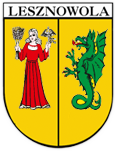 Urząd Gminy Lesznowolaul. Gminna 60, 05-506 Lesznowolatel. 22 708 91 01, e-mail.: gmina@lesznowola.plwww.lesznowola.pl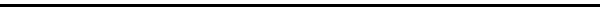 SYGN. POSTĘPOWANIA: RZP.271.7.01.2022SPECYFIKACJA WARUNKÓW ZAMÓWIENIAW POSTĘPOWANIU PROWADZONYM W TRYBIE PODSTAWOWYM, 
BEZ PRZEPROWADZENIA NEGOCJACJI NA PODSTAWIE ART. 275 PKT 1 USTAWY Z DNIA 11 WRZEŚNIA 2019 R. PRAWO ZAMÓWIEŃ PUBLICZNYCH(T.J. DZ. U. Z 2021 R. POZ. 1129, ZE ZMIANAMI)Przedmiotem zamówienia jest: „Konserwacja i utrzymanie zieleni na terenach gminy Lesznowola w 2022 roku”                              Zatwierdził:                           Dnia 01.03.2022 r.                                Z up. WójtaMirosław WiluszZastępca Wójta  NAZWA ORAZ ADRES ZAMAWIAJĄCEGO ORAZ WSKAZANIE OSÓB UPRAWNIONYCH DO KOMUNIKOWANIA SIĘ Z WYKONAWCAMI.Zamawiający: Gmina Lesznowola, ul. Gminna 60, 05-506 Lesznowolatel.: 22 708-91-13 Adres strony internetowej, na której jest prowadzone postępowanie oraz na której będą dostępne wszelkie dokumenty związane z prowadzoną procedurą: https://www.lesznowola.eobip.pl,  zakładka „PRZETARGI”.Adres poczty elektronicznej: rzp@lesznowola.plAdres skrzynki na e-PUAP: /apq4u8b94x/SkrytkaESP Wskazanie osób uprawnionych do komunikowania się z Wykonawcami:1. W zakresie dotyczącym przedmiotu zamówienia:Pan Andrzej Wiatrak – Kierownik Referatu Gospodarki Komunalnej tel. 512 582 1282. W zakresie dotyczącym zagadnień formalno - prawnych:Pan Tomasz Dziubak-Wysokiński – Kierownik Referatu Zamówień PublicznychPani Aneta Książek – Główny Specjalista ds. zamówień publicznychPani Ewelina Łukasiuk – Inspektor ds. zamówień publicznychtel. 22 708-91-13,adres e-mail: rzp@lesznowola.pl TRYB UDZIELENIA ZAMÓWIENIA.2.1. Niniejsze postępowanie o udzielenie zamówienia publicznego prowadzone jest w trybie podstawowym, na podstawie art. 275 pkt 1 ustawy z dnia 11 września 2019 r. - Prawo zamówień publicznych (t.j. Dz. U. z 2021 r., poz. 1129 ze zm.) (zwanej dalej także „ustawą Pzp” lub „uPzp”).2.2. W zakresie nieuregulowanym niniejszą specyfikacją warunków zamówienia, zwaną dalej „SWZ”, zastosowanie mają przepisy uPzp.2.3. W zakresie nieuregulowanym przez ww. akty prawne stosuje się przepisy ustawy z dnia 
23 kwietnia 1964 r. - Kodeks cywilny (Dz. U. z 2020 r. poz. 1740). INFORMACJA, CZY ZAMAWIAJĄCY PRZEWIDUJE WYBÓR NAJKORZYSTNIEJSZEJ OFERTY Z MOŻLIWOŚCIĄ PROWADZENIA NEGOCJACJI.Postępowanie jest prowadzone w trybie podstawowym bez możliwości prowadzenia negocjacji złożonych ofert, czyli w trybie, o którym mowa w art. 275 pkt 1 ustawy Pzp. W związku z tym Zamawiający nie przewiduje wyboru najkorzystniejszej oferty z możliwością prowadzenia negocjacji.OPIS PRZEDMIOTU ZAMÓWIENIA.4.1. Przedmiotem zamówienia jest:Przedmiotem zamówienia jest konserwacja i utrzymanie zieleni na terenach gminy Lesznowola w 2022 roku.4.1.1.Konserwacja i utrzymanie zieleni na terenach Gminy Lesznowola w 2022 roku musi być realizowane zgodnie z zasadami   współczesnej    wiedzy   w   przedmiocie   zamówienia   oraz   z zachowaniem   należytej   staranności   wymaganej   w   stosunku do danego rodzaju robót i wymogów określonych przepisami prawa. 4.1.2.Zakres zamówienia obejmuje:a) Nasadzenia sadzonek drzew ( klon, dąb, akacja, lipa, jesion, itp.) 5 - letnich, gdzie korona zaczyna się na wysokości 2,20 - 2,50 m, na działkach stanowiących własność Gminy - ok 50 szt. obejmujące:  przygotowanie terenu pod nasadzenia wraz z wymianą gruntu, zakup materiału do nasadzeń, wykonanie nasadzeń, pielęgnację i podlewanie przez okres min. 2 miesięcy, zapalikowanie w razie potrzeby posadzonych drzew, wykonywanie zabiegów ochrony roślin przed chorobami i szkodnikami, z chwilą zauważenia pierwszych objawów. b) Utrzymanie gminnych terenów zielonych na powierzchni (ok. 52500 m2) obejmujące:usuwanie chwastów wraz z wywozem urobku, pielęgnacja roślin, nawożenie, wykoszenie trawnika znajdującego się w obrębie skwerów wraz z wwozem urobku;c) Korowanie (grubość 5 cm ) wraz z korą, ok. 5550 m2.d) Zabezpieczenie roślin na zimę, ok. 400m2.e) Ułożenie agrotkaniny (gramatura min. 100g/m2) obejmujące zakup i ułożenie agrotkaniny oraz jej umocowanie min.4 szpilkami, ok. 520 m2.f) Założenie trawnika, ok. 200 m2 (wszystkie niezbędne czynności).g) Założenie łąki kwiatowej ok. 200 m2 (wszystkie niezbędne czynności).h) Nasadzenia sadzonek krzewów: iglastych i liściastych w ilości: - min. 50 cm wysokości - 500 szt.  - min. 80cm - 1m wysokości - 100 szt. - min. 1,50m wysokości - ok. 50 szt. obejmujące: przygotowanie terenu pod nasadzenia wraz z wymianą gruntu, zakup materiału do nasadzeń, wykonanie nasadzeń, pielęgnacja i podlewanie przez okres min. 2 miesięcy, wykonywanie zabiegów ochrony roślin przed chorobami i szkodnikami, z chwilą zauważenia pierwszych objawów.i) Nasadzenia sadzonek i cebulek kwiatów jednorocznych w ilości ok. 2500 szt., obejmujące: przygotowanie terenu pod nasadzenia wraz z wymianą gruntu, zakup materiału do nasadzeń, wykonanie nasadzeń, usuwanie przekwitłych kwiatostanów, wykonywanie zabiegów ochrony roślin przed chorobami i szkodnikami, z chwilą zauważenia pierwszych objawów, na bieżąco uzupełnianie wypadów i skradzionych nasadzeń.4.1.3.Do obowiązków Wykonawcy należy:a) zapewnienie właściwego nadzoru w czasie realizacji prac .b) zabezpieczenie terenu prac pod względem bezpieczeństwa, w tym ppoż. i bhp.4.1.4. Wykonawca bierze na siebie pełną odpowiedzialność za właściwe wykonanie powierzonego zadania oraz zapewnienie odpowiednich warunków bezpieczeństwa.4.1.5.Prace związane z przedmiotem zamówienia, Wykonawca będzie realizował na podstawie pisemnych zleceń Zamawiającego, podpisanych przez pracownika Referatu Gospodarki Komunalnej oraz na podstawie zgłoszeń telefonicznych i e-mailowych Referatu Gospodarki Komunalnej.4.1.6  Sprzęt i materiały konieczne do realizacji umowy zapewnia Wykonawca.4.1.7 Wykonanie prac będzie potwierdzone protokołami odbioru podpisanymi przez upoważnionych przedstawicieli stron.4.1.8 Zamawiający dokonuje zlecenia osobiście, za pomocą faxu, poczty elektronicznej lub telefonicznie. 4.1.9 Zakupu i dostawy materiału do nasadzeń, środków ochrony roślin, palików, kory, agrotkaniny, wody do podlewania itp. wykonawca  dokona we własnym zakresie i na koszt własny.4.1.10 Wykonawca we własnym zakresie i na własny koszt wykona bieżące przygotowanie terenu do wykonania zadań określonych w pkt. 4.1.2 (usunięcie śmieci, kamieni, gałęzi, rozgarnięcie kretowisk itp.)4.1.11 Ilości usług podane w pkt 4.1.2 są ilościami szacunkowymi, które mogą ulec zmianie 
tj. zarówno zmniejszeniu jak i zwiększeniu. Faktyczne ilości będą wynikać z potrzeb Zamawiającego, które wystąpią w trakcie realizacji umowy.4.1.12. Szczegółowe warunki realizacji przedmiotu zamówienia zostały określone we wzorze  umowy stanowiącym Załącznik nr 7 do SWZ.4.2 Uzasadnienie braku podziału zamówienia na części.Mając na uwadze przepisy ustawy Prawo zamówień publicznych, celowość oraz specyfikę zamówienia, ze względów technicznych i organizacyjnych Zamawiający nie przewiduje podziału zamówienia na części.4.3. Opis przedmiotu zamówienia według nazw i kodów określonych we Wspólnym Słowniku Zamówień (CPV):77.30.00.00-3 – usługi ogrodnicze77.21.16.00-8 – sadzenie drzew77.31.00.00-6 	- usługi sadzenia roślin oraz utrzymania terenów zielonych,TERMIN WYKONANIA ZAMÓWIENIATermin realizacji zamówienia:od dnia zawarcia umowy do dnia 31 grudnia 2022 r. lub do czasu wcześniejszego wykorzystania kwoty wynikającej z oferty, określonej w  § 5 ust. 1 wzoru umowy.PODSTAWY WYKLUCZENIA Z POSTĘPOWANIA O UDZIELENIE ZAMÓWIENIA.Zgodnie z art. 108 ust. 1 ustawy Pzp z postępowania o udzielenie zamówienia wyklucza się Wykonawcę: 6.1.1. będącego osobą fizyczną, którego prawomocnie skazano za przestępstwo: udziału w zorganizowanej grupie przestępczej albo związku mającym na celu popełnienie przestępstwa lub przestępstwa skarbowego, o którym mowa w art. 258 Kodeksu karnego, handlu ludźmi, o którym mowa w art. 189a Kodeksu karnego, o którym mowa w art. 228–230a, art. 250a Kodeksu karnego, w art. 46–48 ustawy z dnia 25 czerwca 2010 r. o sporcie (Dz. U. z 2020 r. poz. 1133 oraz z 2021 r. poz. 2054 i 2142) lub w art. 54 ust. 1–4 ustawy z dnia 12 maja 2011 r. o refundacji leków, środków spożywczych specjalnego przeznaczenia żywieniowego oraz wyrobów medycznych (Dz. U. z 2021 r. poz. 523, 1292, 1559, 2054 i 2120),  finansowania przestępstwa o charakterze terrorystycznym, o którym mowa w art. 165a Kodeksu karnego, lub przestępstwo udaremniania lub utrudniania stwierdzenia przestępnego pochodzenia pieniędzy lub ukrywania ich pochodzenia, o którym mowa w art. 299 Kodeksu karnego, o charakterze terrorystycznym, o którym mowa w art. 115 § 20 Kodeksu karnego, lub mające na celu popełnienie tego przestępstwa, powierzenia wykonania pracy małoletniemu cudzoziemcowi, o którym mowa w art. 9 ust. 2 ustawy z dnia 15 czerwca 2012 r. o skutkach powierzania wykonywania pracy cudzoziemcom przebywającym wbrew przepisom na terytorium Rzeczypospolitej Polskiej (Dz. U. poz. 769), przeciwko obrotowi gospodarczemu, o których mowa w art. 296-307 Kodeksu karnego, przestępstwo oszustwa, o którym mowa w art. 286 Kodeksu karnego, przestępstwo przeciwko wiarygodności dokumentów, o których mowa w art. 270-277d Kodeksu karnego, lub przestępstwo skarbowe, o którym mowa w art. 9 ust. 1 i 3 lub art. 10 ustawy z dnia 15 czerwca 2012 r. o skutkach powierzania wykonywania pracy cudzoziemcom przebywającym wbrew przepisom na terytorium Rzeczypospolitej Polskiej,- lub za odpowiedni czyn zabroniony określony w przepisach prawa obcego; 6.1.2. jeżeli urzędującego członka jego organu zarządzającego lub nadzorczego, wspólnika spółki w spółce jawnej lub partnerskiej albo komplementariusza w spółce komandytowej lub komandytowo - akcyjnej lub prokurenta prawomocnie skazano za przestępstwo, o którym mowa w pkt 6.1.1.; wobec którego wydano prawomocny wyrok sądu lub ostateczną decyzję administracyjną ozaleganiu z uiszczeniem podatków, opłat lub składek na ubezpieczenie społeczne lub zdrowotne, chyba że wykonawca odpowiednio przed upływem terminu do składania wniosków o dopuszczenie do udziału w postępowaniu albo przed upływem terminu składania ofert dokonał płatności należnych podatków, opłat lub składek na ubezpieczenie społeczne lub zdrowotne wraz z odsetkami lub grzywnami lub zawarł wiążące porozumienie w sprawie spłaty tych należności; wobec którego prawomocnie orzeczono zakaz ubiegania się o zamówienia publiczne; jeżeli zamawiający może stwierdzić, na podstawie wiarygodnych przesłanek, że wykonawca zawarł z innymi wykonawcami porozumienie mające na celu zakłócenie konkurencji, w szczególności jeżeli należąc do tej samej grupy kapitałowej w rozumieniu ustawy z dnia 
16 lutego 2007 r. o ochronie konkurencji i konsumentów, złożyli odrębne oferty, oferty częściowe lub wnioski o dopuszczenie do udziału w postępowaniu, chyba że wykażą, że przygotowali te oferty lub wnioski niezależnie od siebie;jeżeli, w przypadkach, o których mowa w art. 85 ust. 1, doszło do zakłócenia konkurencji wynikającego z wcześniejszego zaangażowania tego wykonawcy lub podmiotu, który należy z wykonawcą do tej samej grupy kapitałowej w rozumieniu ustawy z dnia 16 lutego 2007 r. o ochronie konkurencji i konsumentów, chyba że spowodowane tym zakłócenie konkurencji może być wyeliminowane w inny sposób niż przez wykluczenie wykonawcy z udziału w postępowaniu o udzielenie zamówienia. Zamawiający przewiduje fakultatywne wykluczenie Wykonawcy przewidziane na podstawie art. 109 ust. 1 pkt 4 Pzp, tj.: w stosunku do którego otwarto likwidację, ogłoszono upadłość, którego aktywami zarządza likwidator lub sąd, zawarł układ z wierzycielami, którego działalność gospodarcza jest zawieszona albo znajduje się on w innej tego rodzaju sytuacji wynikającej z podobnej procedury przewidzianej w przepisach miejsca wszczęcia tej procedury.Wykluczenie Wykonawcy następuje zgodnie z art. 111 ustawy Pzp. Wykonawca może zostać wykluczony przez Zamawiającego na każdym etapie postępowania o udzielenie zamówienia.  INFORMACJA O WARUNKACH UDZIAŁU W POSTĘPOWANIU O UDZIELENIE ZAMÓWIENIA.O udzielenie zamówienia mogą ubiega się wykonawcy, którzy spełniają warunki: zdolności do występowania w obrocie gospodarczym: Zamawiający odstępuje od opisywania tego warunku;uprawnień do prowadzenia określonej działalności gospodarczej lub zawodowej, o ile  wynika to z odrębnych przepisów: Zamawiający odstępuje od opisywania tego warunku;sytuacji ekonomicznej lub finansowej:Zamawiający odstępuje od opisywania tego warunku;zdolności technicznej lub zawodowej: warunek dotyczący posiadania doświadczenia:Wykonawca musi wykazać, że w ciągu ostatnich 3 lat przed upływem terminu składania ofert o udzielenie zamówienia, a jeżeli okres prowadzenia działalności jest krótszy - w tym okresie, wykonał lub wykonuje co najmniej dwa zamówienia każde polegające na nasadzaniu i utrzymaniu ( pielęgnacji ) terenów zielonych o wartości brutto nie mniejszej niż 150 000,00 zł. każdawarunek dotyczący potencjału technicznego:Zamawiający odstępuje od opisywania tego warunku;3) 	warunek dotyczący osób skierowanych przez Wykonawcę do realizacji zamówienia: Zamawiający odstępuje od opisywania tego warunku;Wykonawca może w celu potwierdzenia spełniania warunków udziału w postępowaniu lub kryteriów selekcji, w stosownych sytuacjach oraz w odniesieniu do konkretnego zamówienia, lub jego części, polegać na zdolnościach technicznych lub zawodowych lub sytuacji finansowej lub ekonomicznej podmiotów udostępniających zasoby, niezależnie od charakteru prawnego łączących go z nimi stosunków prawnych.W odniesieniu do warunków dotyczących wykształcenia, kwalifikacji zawodowych lub doświadczenia wykonawcy mogą polegać na zdolnościach podmiotów udostępniających zasoby, jeśli podmioty te wykonają roboty budowlane lub usługi, do realizacji których te zdolności są wymagane.Wykonawca, który polega na zdolnościach lub sytuacji podmiotów udostępniających zasoby, składa, wraz z ofertą, zobowiązanie podmiotu udostępniającego zasoby do oddania mu do dyspozycji niezbędnych zasobów na potrzeby realizacji danego zamówienia lub inny podmiotowy środek dowodowy potwierdzający, że wykonawca realizując zamówienie, będzie dysponował niezbędnymi zasobami tych podmiotów.Zobowiązanie podmiotu udostępniającego zasoby, o którym mowa w ust. 7.4, potwierdza, żestosunek łączący wykonawcę z podmiotami udostępniającymi zasoby gwarantuje rzeczywisty dostęp do tych zasobów oraz określa w szczególności:-  zakres dostępnych wykonawcy zasobów podmiotu udostępniającego zasoby;- sposób i okres udostępnienia wykonawcy i wykorzystania przez niego zasobów podmiotu udostępniającego te zasoby przy wykonywaniu zamówienia;- czy i w jakim zakresie podmiot udostępniający zasoby, na zdolnościach którego wykonawca polega w odniesieniu do warunków udziału w postępowaniu dotyczących wykształcenia, kwalifikacji zawodowych lub doświadczenia, zrealizuje roboty budowlane lub usługi, których wskazane zdolności dotyczą.Zamawiający nie zastrzega, że o udzielenie zamówienia mogą ubiegać się wyłącznie wykonawcy mający status zakładu pracy chronionej, spółdzielnie socjalne oraz inni wykonawcy, których głównym celem lub głównym celem działalności ich wyodrębnionych organizacyjnie jednostek, które będą realizowały zamówienie, jest społeczna i zawodowa integracja osób społecznie marginalizowanych.Oceniając zdolność techniczną lub zawodową, zamawiający może, na każdym etapie postępowania, uznać, że wykonawca nie posiada wymaganych zdolności, jeżeli posiadanie przez wykonawcę sprzecznych interesów, w szczególności zaangażowanie zasobów technicznych lub zawodowych wykonawcy w inne przedsięwzięcia gospodarcze wykonawcy może mieć negatywny wpływ na realizację zamówienia. INFORMACJA O PODMIOTOWYCH ŚRODKACH DOWODOWYCH ŻĄDANYCH W CELU POTWIERDZENIA SPEŁNIANIA WARUNKÓW UDZIAŁU W POSTĘPOWANIU ORAZ WYKAZANIA BRAKU PODSTAW WYKLUCZENIA.8.1. Zamawiający wezwie Wykonawcę, którego oferta została najwyżej oceniona, do złożenia w wyznaczonym terminie, nie krótszym niż 5 dni od dnia wezwania, podmiotowych środków dowodowych, aktualnych na dzień ich złożenia. 8.2. Podmiotowe środki dowodowe wymagane od Wykonawcy obejmują: 8.2.1. Oświadczenie Wykonawcy o aktualności informacji zawartych w oświadczeniu, o którym mowa w art. 125 ust. 1 ustawy Pzp, w zakresie podstaw wykluczenia z postępowania wskazanych w pkt 6.1 i 6.2 SWZ.8.2.2. Wykaz usług wykonanych, a w przypadku świadczeń powtarzających się lub ciągłych również wykonywanych, w okresie ostatnich 3 lat, a jeżeli okres prowadzenia działalności jest krótszy – w tym okresie, wraz z podaniem ich wartości, przedmiotu, dat wykonania i podmiotów, na rzecz których usługi zostały wykonane lub są wykonywane – sporządzony według formularza stanowiącego Załącznik nr 4 do SWZ , oraz załączeniem dowodów określających, czy te usługi zostały wykonane lub są wykonywane należycie, przy czym dowodami, o których mowa, są referencje bądź inne dokumenty sporządzone przez podmiot, na rzecz którego usługi zostały wykonane, a w przypadku świadczeń powtarzających się lub ciągłych są wykonywane, a jeżeli wykonawca z przyczyn niezależnych od niego nie jest w stanie uzyskać tych dokumentów – oświadczenie wykonawcy; w przypadku świadczeń powtarzających się lub ciągłych nadal wykonywanych referencje bądź inne dokumenty potwierdzające ich należyte wykonywanie powinny być wystawione w okresie ostatnich 3 miesięcy.8.2.3. Odpis lub informację z Krajowego Rejestru Sądowego lub z Centralnej Ewidencji i Informacji o Działalności Gospodarczej, w zakresie art. 109 ust. 1 pkt 4 ustawy, sporządzonych nie wcześniej niż 3 miesiące przed jej złożeniem, jeżeli odrębne przepisy wymagają wpisu do rejestru lub ewidencji;8.3. Okres wyrażony w latach, o którym mowa w ust. 8.2.2. liczy się wstecz od dnia, w którym upływa termin składania ofert. 8.4. Zamawiający nie wzywa do złożenia podmiotowych środków dowodowych, jeżeli: 8.4.1. może je uzyskać za pomocą bezpłatnych i ogólnodostępnych baz danych, w szczególności rejestrów publicznych w rozumieniu ustawy z dnia 17 lutego 2005 r. o informatyzacji działalności podmiotów realizujących zadania publiczne, o ile wykonawca wskazał w oświadczeniu, o którym mowa w art. 125 ust. 1 uPzp dane umożliwiające dostęp do tych środków; 8.4.2. podmiotowym środkiem dowodowym jest oświadczenie, którego treść odpowiada zakresowi oświadczenia, o którym mowa w art. 125 ust. 1 uPzp. 8.5. Wykonawca nie jest zobowiązany do złożenia podmiotowych środków dowodowych, które zamawiający posiada, jeżeli wykonawca wskaże te środki oraz potwierdzi ich prawidłowość i aktualność.8.6. W zakresie nieuregulowanym uPzp lub niniejszą SWZ do oświadczeń i dokumentów składanych przez Wykonawcę w postępowaniu zastosowanie mają w szczególności przepisy rozporządzenia Ministra Rozwoju Pracy i Technologii z dnia 23 grudnia 2020 r. w sprawie podmiotowych środków dowodowych oraz innych dokumentów lub oświadczeń, jakich może żądać zamawiający od wykonawcy oraz rozporządzenia Prezesa Rady Ministrów z dnia 30 grudnia 2020 r. w sprawie sposobu sporządzania i przekazywania informacji oraz wymagań technicznych dla dokumentów elektronicznych oraz środków komunikacji elektronicznej w postępowaniu o udzielenie zamówienia publicznego lub konkursie. 8.7. Wykonawca nie podlega wykluczeniu w okolicznościach określonych w art. 108 ust. 1 pkt 1, 2 i 5 uPzp, jeżeli udowodni zamawiającemu, że spełnił łącznie następujące przesłanki: 8.7.1. naprawił lub zobowiązał się do naprawienia szkody wyrządzonej przestępstwem, wykroczeniem lub swoim nieprawidłowym postępowaniem, w tym poprzez zadośćuczynienie pieniężne; 8.7.2. wyczerpująco wyjaśnił fakty i okoliczności związane z przestępstwem, wykroczeniem lub swoim nieprawidłowym postępowaniem oraz spowodowanymi przez nie szkodami, aktywnie współpracując odpowiednio z właściwymi organami, w tym organami ścigania, lub zamawiającym; 8.8. podjął konkretne środki techniczne, organizacyjne i kadrowe, odpowiednie dla zapobiegania dalszym przestępstwom, wykroczeniom lub nieprawidłowemu postępowaniu, w szczególności:  8.8.1. zerwał wszelkie powiązania z osobami lub podmiotami odpowiedzialnymi za nieprawidłowe postępowanie wykonawcy,  8.8.2. zreorganizował personel,  8.8.3. wdrożył system sprawozdawczości i kontroli,  8.8.4. utworzył struktury audytu wewnętrznego do monitorowania przestrzegania przepisów, wewnętrznych regulacji lub standardów,  8.8.5. wprowadził wewnętrzne regulacje dotyczące odpowiedzialności i odszkodowań za nieprzestrzeganie przepisów, wewnętrznych regulacji lub standardów.  8.9. Zamawiający ocenia, czy podjęte przez wykonawcę czynności, o których mowa w 
ust. 8.8., są wystarczające do wykazania jego rzetelności, uwzględniając wagę i szczególne okoliczności czynu wykonawcy. Jeżeli podjęte przez wykonawcę czynności, o których mowa w ust. 8.8., nie są wystarczające do wykazania jego rzetelności, zamawiający wyklucza wykonawcę,8.10. Wykonawca zagraniczny składa dokumenty zgodnie z zapisami pkt VII i VIII SWZ, ze szczególnym uwzględnieniem, aby dokumenty złożone wraz z ofertą potwierdzały, iż oferta została podpisana przez osobę/y uprawnioną/e do reprezentowania Wykonawcy.INFORMACJA O PRZEDMIOTOWYCH ŚRODKACH DOWODOWYCH.W niniejszym postępowaniu zamawiający nie stawia wymagań w zakresie przedmiotowych środków dowodowych w celu potwierdzenia zgodności oferowanych usług z wymaganiami określonymi w opisie przedmiotu zamówienia.INFORMACJA DLA WYKONAWCÓW WSPÓLNIE UBIEGAJĄCYCH SIĘ O UDZIELENIE ZAMÓWIENIA (SPÓŁKI CYWILNE/ KONSORCJA). 10.1. Wykonawcy mogą wspólnie ubiegać się o udzielenie zamówienia. W takim przypadku Wykonawcy ustanawiają pełnomocnika do reprezentowania ich w postępowaniu albo do reprezentowania i zawarcia umowy w sprawie zamówienia publicznego. Pełnomocnictwo winno być załączone do oferty.  10.2. W przypadku Wykonawców wspólnie ubiegających się o udzielenie zamówienia, oświadczenia, o których mowa w ust. 8.1 SWZ, składa każdy z Wykonawców. Oświadczenia te potwierdzają brak podstaw wykluczenia oraz spełnianie warunków udziału w zakresie, w jakim każdy z wykonawców wykazuje spełnianie warunków udziału w postępowaniu.INFORMACJE DOTYCZĄCE SKŁADANIA PEŁNOMOCNICTWA LUB INNEGO DOKUMENTU POTWIERDZAJĄCEGO UMOCOWANIE DO REPREZENTOWANIA WYKONAWCY.11.1. Jeżeli w imieniu wykonawcy działa osoba, której umocowanie do jego reprezentowania nie wynika z odpisu lub informacji z Krajowego Rejestru Sądowego, Centralnej Ewidencji i Informacji o Działalności Gospodarczej lub innego właściwego rejestru, zamawiający może żądać od wykonawcy pełnomocnictwa lub innego dokumentu potwierdzającego umocowanie do reprezentowania Wykonawcy.  11.2. Zapisy ust. 11.1. stosuje się odpowiednio do osoby działającej w imieniu wykonawców wspólnie ubiegających się o udzielenie zamówienia publicznego.  FORMA I POSTAĆ SKŁADANYCH OŚWIADCZEŃ I DOKUMENTÓW ORAZ OFERTY. 12.1. Podmiotowe środki dowodowe oraz inne dokumenty lub oświadczenia, o których mowa w rozporządzeniu Ministra Rozwoju z dnia 30 grudnia 2020 r. w sprawie podmiotowych środków dowodowych oraz innych dokumentów lub oświadczeń, jakich może żądać zamawiający od wykonawcy (Dz. U. poz. 2415), składa się w formie elektronicznej, w postaci elektronicznej opatrzonej podpisem zaufanym lub podpisem osobistym, lub w formie dokumentowej, w zakresie i w sposób określony w przepisach rozporządzenia Prezesa Rady Ministrów z dnia 30 grudnia 2020 r. w sprawie sposobu sporządzania i przekazywania informacji oraz wymagań technicznych dla dokumentów elektronicznych oraz środków komunikacji elektronicznej w postępowaniu o udzielenie zamówienia publicznego lub konkursie (Dz. U. poz. 2452) - dalej jako „rozporządzenie”. 12.2. Oferty, oświadczenia, o których mowa w art. 125 ust. 1 uPzp, podmiotowe środki dowodowe, w tym oświadczenie, o którym mowa w art. 117 ust. 4 uPzp, oraz zobowiązanie podmiotu udostępniającego zasoby, o którym mowa w art. 118 ust. 3 uPzp, zwane dalej „zobowiązaniem podmiotu udostępniającego zasoby”, przedmiotowe środki dowodowe, pełnomocnictwo, sporządza się w postaci elektronicznej, w formatach danych określonych w przepisach wydanych na podstawie art. 18 ustawy z dnia 17 lutego 2005 r. o informatyzacji działalności podmiotów realizujących zadania publiczne (Dz. U. z 2020 r. poz. 346, 568, 695, 1517 i 2320), z zastrzeżeniem formatów, o których mowa w art. 66 ust. 1 uPzp, z uwzględnieniem rodzaju przekazywanych danych. 12.3. Informacje, oświadczenia lub dokumenty, inne niż określone w § 2 ust. 1 rozporządzenia, przekazywane w postępowaniu, sporządza się w postaci elektronicznej, w formatach danych określonych w przepisach wydanych na podstawie art. 18 ustawy z dnia 17 lutego 2005 r. o informatyzacji działalności podmiotów realizujących zadania publiczne lub jako tekst wpisany bezpośrednio do wiadomości przekazywanej przy użyciu środków komunikacji elektronicznej, o których mowa w § 3 ust. 1 rozporządzenia. 12.4. W przypadku, gdy dokumenty elektroniczne w postępowaniu, przekazywane przy użyciu środków komunikacji elektronicznej, zawierają informacje stanowiące tajemnicę przedsiębiorstwa w rozumieniu przepisów ustawy z dnia 16 kwietnia 1993 r. o zwalczaniu nieuczciwej konkurencji (Dz. U. z 2020 r. poz. 1913 ze zm.), wykonawca, w celu utrzymania w poufności tych informacji, przekazuje je w wydzielonym i odpowiednio oznaczonym pliku. 12.5. Podmiotowe środki dowodowe, przedmiotowe środki dowodowe oraz inne dokumenty lub oświadczenia, sporządzone w języku obcym przekazuje się wraz z tłumaczeniem na język polski. 12.6. W przypadku, gdy podmiotowe środki dowodowe, przedmiotowe środki dowodowe, inne dokumenty, lub dokumenty potwierdzające umocowanie do reprezentowania odpowiednio wykonawcy, wykonawców wspólnie ubiegających się o udzielenie zamówienia publicznego, podmiotu udostępniającego zasoby na zasadach określonych w art. 118 uPzp lub podwykonawcy niebędącego podmiotem udostępniającym zasoby na takich zasadach, zwane dalej „dokumentami potwierdzającymi umocowanie do reprezentowania”, zostały wystawione przez upoważnione podmioty inne niż wykonawca, wykonawca wspólnie ubiegający się o udzielenie zamówienia, podmiot udostępniający zasoby lub podwykonawca, zwane dalej „upoważnionymi podmiotami”, jako dokument elektroniczny, przekazuje się ten dokument.  12.7. W przypadku gdy podmiotowe środki dowodowe, przedmiotowe środki dowodowe, inne dokumenty lub dokumenty potwierdzające umocowanie do reprezentowania, zostały wystawione przez upoważnione podmioty jako dokument w postaci papierowej, przekazuje się cyfrowe odwzorowanie tego dokumentu opatrzone kwalifikowanym podpisem elektronicznym, podpisem zaufanym lub podpisem osobistym, poświadczające zgodność cyfrowego odwzorowania z dokumentem w postaci papierowej. 12.8. Zgodnie z § 6 ust. 3 rozporządzenia poświadczenia zgodności cyfrowego odwzorowania z dokumentem w postaci papierowej, o którym mowa w § 6 ust. 2 rozporządzenia, dokonuje w przypadku:  12.8.1. podmiotowych środków dowodowych oraz dokumentów potwierdzających umocowanie do reprezentowania - odpowiednio wykonawca, wykonawca wspólnie ubiegający się o udzielenie zamówienia, podmiot udostępniający zasoby lub podwykonawca, w zakresie podmiotowych środków dowodowych lub dokumentów potwierdzających umocowanie do reprezentowania, które każdego z nich dotyczą;12.8.2. przedmiotowych środków dowodowych, oświadczenia, o którym mowa w art. 117 ust. 4 uPzp, lub zobowiązania podmiotu udostępniającego zasoby - odpowiednio wykonawca lub wykonawca wspólnie ubiegający się o udzielenie zamówienia;  12.8.3. pełnomocnictwa - mocodawca. 12.9. Poświadczenia zgodności cyfrowego odwzorowania z dokumentem w postaci papierowej, o którym mowa w § 6 ust. 2 rozporządzenia, może dokonać również notariusz. 12.10. Przez cyfrowe odwzorowanie, o którym mowa w rozporządzeniu, należy rozumieć dokument elektroniczny będący kopią elektroniczną treści zapisanej w postaci papierowej, umożliwiający zapoznanie się z tą treścią i jej zrozumienie, bez konieczności bezpośredniego dostępu do oryginału. 12.11. Podmiotowe środki dowodowe, w tym oświadczenie, o którym mowa w art. 117 ust. 4 ustawy Pzp, oraz zobowiązanie podmiotu udostępniającego zasoby, przedmiotowe środki dowodowe, niewystawione przez upoważnione podmioty, oraz pełnomocnictwo przekazuje się w postaci elektronicznej i opatruje się kwalifikowanym podpisem elektronicznym, podpisem zaufanym lub podpisem osobistym.  12.12. W przypadku gdy podmiotowe środki dowodowe, w tym oświadczenie, o którym mowa w art. 117 ust. 4 uPzp, oraz zobowiązanie podmiotu udostępniającego zasoby, przedmiotowe środki dowodowe, niewystawione przez upoważnione podmioty lub pełnomocnictwo, zostały sporządzone jako dokument w postaci papierowej i opatrzone własnoręcznym podpisem, przekazuje się cyfrowe odwzorowanie tego dokumentu opatrzone kwalifikowanym podpisem elektronicznym, podpisem zaufanym lub podpisem osobistym, poświadczającym zgodność cyfrowego odwzorowania z dokumentem w postaci papierowej. 12.13. Zgodnie z § 7 ust. 3 rozporządzenia poświadczenia zgodności cyfrowego odwzorowania z dokumentem w postaci papierowej, o którym mowa w ust. 12.2., dokonuje w przypadku:  12.13.1. podmiotowych środków dowodowych - odpowiednio wykonawca, wykonawca wspólnie ubiegający się o udzielenie zamówienia, podmiot udostępniający zasoby lub podwykonawca, w zakresie podmiotowych środków dowodowych, które każdego z nich dotyczą;12.13.2. przedmiotowego środka dowodowego, oświadczenia, o którym mowa w art. 117 ust. 4 uPzp, lub zobowiązania podmiotu udostępniającego zasoby - odpowiednio wykonawca lub wykonawca wspólnie ubiegający się o udzielenie zamówienia;  12.13.3. pełnomocnictwa - mocodawca. 12.14. Poświadczenia zgodności cyfrowego odwzorowania z dokumentem w postaci papierowej, o którym mowa w § 7 ust. 2 rozporządzenia, może dokonać również notariusz. 12.15. W przypadku przekazywania w postępowaniu dokumentu elektronicznego w formacie poddającym dane kompresji, opatrzenie pliku zawierającego skompresowane dokumenty kwalifikowanym podpisem elektronicznym, podpisem zaufanym lub podpisem osobistym, jest równoznaczne z opatrzeniem wszystkich dokumentów zawartych w tym pliku odpowiednio kwalifikowanym podpisem elektronicznym, podpisem zaufanym lub podpisem osobistym.  12.16. W przypadku, gdy podmiotowe środki dowodowe, przedmiotowe środki dowodowe lub inne dokumenty, dokumenty potwierdzające umocowanie do reprezentowania, zostały wystawione przez upoważnione podmioty jako dokument elektroniczny, przekazuje się uwierzytelniony wydruk wizualizacji treści tego dokumentu.  12.17. Uwierzytelniony wydruk, o którym mowa w § 9 ust. 5 rozporządzenia, zawiera w szczególności identyfikator dokumentu lub datę wydruku, a także własnoręczny podpis odpowiednio wykonawcy, wykonawcy wspólnie ubiegającego się o udzielenie zamówienia, podmiotu udostępniającego zasoby lub podwykonawcy, potwierdzający zgodność wydruku z treścią dokumentu elektronicznego.  12.18. Zamawiający może żądać przedstawienia oryginału lub notarialnie poświadczonej kopii, wyłącznie wtedy, gdy złożona kopia jest nieczytelna lub budzi wątpliwości co do jej prawdziwości. 12.19. Zgodnie z § 10 rozporządzenia dokumenty elektroniczne w postępowaniu musza spełniać łącznie następujące wymagania:  12.19.1. muszą być utrwalone w sposób umożliwiający ich wielokrotne odczytanie, zapisanie i powielenie, a także przekazanie przy użyciu środków komunikacji elektronicznej lub na informatycznym nośniku danych;  12.19.2. muszą umożliwiać prezentację treści w postaci elektronicznej, w szczególności przez wyświetlenie tej treści na monitorze ekranowym;  12.19.3. muszą umożliwiać prezentację treści w postaci papierowej, w szczególności za pomocą wydruku;12.19.4. muszą zawierać dane w układzie niepozostawiającym wątpliwości co do treści i kontekstu zapisanych informacji.INFORMACJA O ŚRODKACH KOMUNIKACJI ELEKTRONICZNEJ, PRZY UŻYCIU KTÓRYCH ZAMAWIAJĄCY BĘDZIE KOMUNIKOWAŁ SIĘ Z WYKONAWCAMI, ORAZ INFORMACJE O WYMAGANIACH TECHNICZNYCH I ORGANIZACYJNYCH SPORZĄDZANIA, WYSYŁANIA I ODBIERANIA KORESPONDENCJI ELEKTRONICZNEJ.13.1. Informacje ogólne: 13.1.1. W postępowaniu o udzielenie zamówienia komunikacja między Zamawiającym, a Wykonawcami odbywa się przy użyciu miniPortalu  https://miniPortal.uzp.gov.pl/, ePUAP (Elektroniczna Skrzynka Podawcza – nazwa – Urząd Gminy Lesznowola) https://epuap.gov.pl/wps/portal oraz poczty elektronicznej e-mail: rzp@lesznowola.pl. 13.1.2. Komunikacja między Zamawiającym a Wykonawcą odbywa się zgodnie z Rozporządzeniem Prezesa Rady Ministrów z dnia Prezesa Rady Ministrów z dnia 30 grudnia 2020 r. w sprawie sposobu sporządzania i przekazywania informacji oraz wymagań technicznych dla dokumentów elektronicznych oraz środków komunikacji elektronicznej w postępowaniu o udzielenie zamówienia publicznego lub konkursie (Dz.U. 2020 poz. 2452).13.1.3. Wykonawca zamierzający wziąć udział w postępowaniu o udzielenie zamówienia publicznego musi posiadać konto na ePUAP. Wykonawca posiadający konto na ePUAP ma dostęp do formularzy: złożenia, zmiany, wycofania oferty lub wniosku oraz do formularza do komunikacji. 13.1.4. Wymagania techniczne i organizacyjne wysyłania i odbierania dokumentów elektronicznych, elektronicznych kopii dokumentów i oświadczeń oraz informacji przekazywanych przy ich użyciu zostały opisane w „Instrukcji użytkowania systemu miniPortal” oraz „Regulaminie ePUAP”. 13.1.5. Maksymalny rozmiar plików przesyłanych za pośrednictwem dedykowanych formularzy do: złożenia, zmiany, wycofania oferty lub wniosku oraz do komunikacji wynosi 150 MB.  13.1.6. Za datę przekazania oferty, wniosków, zawiadomień, dokumentów elektronicznych, oświadczeń lub elektronicznych kopii dokumentów lub oświadczeń oraz innych informacji przyjmuje się datę ich przekazania na ePUAP. 13.1.7. Identyfikator postępowania dla niniejszego postępowania dostępny jest na „Liście wszystkich postępowań” na miniPortalu.13.2. Złożenie oferty: 13.2.1. Wykonawca składa ofertę w postępowaniu za pośrednictwem „Formularza do złożenia, zmiany, wycofania oferty lub wniosku” dostępnego na ePUAP i udostępnionego również na miniPortalu.Cały proces szyfrowania oferty ma miejsce na stronie miniPortal uzp.gov.pl. Sposób złożenia oferty w tym zaszyfrowania oferty opisany został w „Instrukcji użytkownika systemu miniPortal - ePUAP”. W formularzu oferty Wykonawca zobowiązany jest podać adres skrzynki ePUAP, na którym prowadzona będzie korespondencja związana z postępowaniem. Wykonawca, aby wziąć udział w postepowaniu o udzielenie zamówienia publicznego i złożyć ofertę do postępowania musi założyć konto na Platformie ePUAP. Po założeniu konta Wykonawca ma dostęp do formularzy do złożenia, zmiany, wycofania oferty lub wniosku oraz do formularza do komunikacji. Aby złożyć ofertę użytkownik wybiera formularz do złożenia, zmiany, wycofania oferty. 13.2.2. Oferta powinna być sporządzona w języku polskim, z zachowaniem postaci elektronicznej w szczególności w formacie danych .doc, .docx, .pdf i podpisana kwalifikowanym podpisem elektronicznym lub podpisem zaufanym lub podpisem osobistym. Sposób złożenia oferty w tym zaszyfrowania oferty opisany został w „Instrukcji użytkowania systemu miniPortal”.   13.2.3. Wszelkie informacje stanowiące tajemnicę przedsiębiorstwa w rozumieniu ustawy z dnia 16 kwietnia 1993 r. o zwalczaniu nieuczciwej konkurencji, które Wykonawca zastrzeże jako tajemnicę przedsiębiorstwa, powinny zostać złożone w osobnym pliku wraz z jednoczesnym zaznaczeniem polecenia „Załącznik stanowiący tajemnicę przedsiębiorstwa” a następnie wraz z plikami stanowiącymi jawną część skompresowane do jednego pliku archiwum (ZIP).  13.2.4. Wykonawca może przed upływem terminu do składania ofert zmienić lub wycofać ofertę za pośrednictwem „Formularza do złożenia, zmiany, wycofania oferty lub wniosku” dostępnego na ePUAP i udostępnionych również na miniPortalu. Sposób zmiany i wycofania oferty został opisany w Instrukcji użytkownika dostępnej na miniPortalu. 13.2.5. Wykonawca po upływie terminu do składania ofert nie może skutecznie dokonać zmiany ani wycofać złożonej oferty. 13.3. Sposób komunikowania się Zamawiającego z Wykonawcami (nie dotyczy składania ofert):13.3.1. W postępowaniu o udzielenie zamówienia komunikacja pomiędzy Zamawiającym, a Wykonawcami w szczególności składanie oświadczeń, wniosków (innych niż wskazanych w 
pkt 2 SWZ), zawiadomień oraz przekazywanie informacji odbywa się elektronicznie za pośrednictwem dedykowanego formularza dostępnego na ePUAP (Elektroniczna Skrzynka Podawcza – nazwa – Urząd Gminy Lesznowola) oraz udostępnionego przez miniPortal (Formularz do komunikacji). We wszelkiej korespondencji związanej z niniejszym postępowaniem Zamawiający i Wykonawcy posługują się numerem ogłoszenia (BZP lub ID postępowania). 13.3.2. Zamawiający może również komunikować się z Wykonawcami za pomocą poczty elektronicznej, e-mail: rzp@lesznowola.pl.13.3.3. Dokumenty elektroniczne, oświadczenia lub elektroniczne kopie dokumentów lub oświadczeń składane są przez Wykonawcę za pośrednictwem Formularza do komunikacji jako załączniki. Zamawiający dopuszcza również możliwość składania dokumentów elektronicznych, oświadczeń lub elektronicznych kopii dokumentów lub oświadczeń za pomocą poczty elektronicznej, na wskazany w pkt 13.3.2 SWZ adres e-mail. Sposób sporządzenia dokumentów elektronicznych, oświadczeń lub elektronicznych kopii dokumentów lub oświadczeń musi być zgodny z: Rozporządzeniem Prezesa Rady Ministrów z dnia Prezesa Rady Ministrów z dnia 30 grudnia 2020 r. w sprawie sposobu sporządzania i przekazywania informacji oraz wymagań technicznych dla dokumentów elektronicznych oraz środków komunikacji elektronicznej w postępowaniu o udzielenie zamówienia publicznego lub konkursie (Dz.U. 2020 poz. 2452) oraz z: Rozporządzeniem Ministra Rozwoju, Pracy i Technologii z dnia 23 grudnia 2020 r. w sprawie podmiotowych środków dowodowych oraz innych dokumentów lub oświadczeń jakich może żądać zamawiający od wykonawcy (Dz. U. 2020 poz. 2415).13.3.4. Jeżeli Zamawiający lub Wykonawca przekazują oświadczenia, wnioski, zawiadomienia oraz informacje przy użyciu środków komunikacji elektronicznej, każda ze stron na żądanie drugiej strony niezwłocznie potwierdza fakt ich otrzymania. 13.3.5. Korespondencja w postępowaniu prowadzona jest w języku polskim. Oznacza to, że wszelka korespondencja w języku obcym winna być złożona wraz z tłumaczeniem na język polski. 13.3.6. W przypadku podmiotów wspólnych wszelka korespondencja prowadzona będzie wyłącznie z pełnomocnikiemWZÓR UMOWY W SPRAWIE ZAMÓWIENIA PUBLICZNEGO.Wzór umowy w sprawie zamówienia publicznego stanowi Załącznik nr 7 do SWZ.WSKAZANIE SPOSOBU DO KOMUNIKOWANIA SIĘ ZAMAWIAJĄCEGO Z WYKONAWCAMI. 15.1. Zgodnie z art. 20 ust. 1 uPzp postępowanie o udzielenie zamówienia, z zastrzeżeniem wyjątków przewidzianych w uPzp, prowadzi się pisemnie.  15.2. Komunikacja, w tym składanie ofert, wymiana informacji oraz przekazywanie dokumentów lub oświadczeń między Zamawiającym a wykonawcą, z uwzględnieniem wyjątków określonych w uPzp, odbywa się przy użyciu środków komunikacji elektronicznej.  15.3. Komunikacja ustna dopuszczalna jest w odniesieniu do informacji, które nie są istotne, w szczególności nie dotyczą ogłoszenia o zamówieniu lub SWZ, a także ofert. TERMIN ZWIĄZANIA OFERTĄ.16.1. Wykonawca pozostaje związany ofertą przez 30 dni od upływu terminu składania ofert, przy czym pierwszym dniem związania ofertą jest dzień, w którym upływa termin składania ofert, to jest do dnia: 07-04-2022 r.16.2. Bieg terminu związania ofertą rozpoczyna się wraz z upływem terminu składania ofert.OPIS SPOSOBU PRZYGOTOWYWANIA OFERTY.17.1. Wykonawca może złożyć jedną ofertę w niniejszym postępowaniu. Oferta, oświadczenia oraz dokumenty, dla których Zamawiający określił wzory w formie załączników do niniejszej SWZ, winny być sporządzone zgodnie z tymi wzorami co do treści oraz opisu kolumn i wierszy.  17.2. Wykonawca składa ofertę za pośrednictwem Formularza do złożenia, zmiany, wycofania oferty lub wniosku dostępnego na ePUAP (Elektronicznej Skrzynki Podawczej – nazwa – Urząd Gminy Lesznowola) i udostępnionego również na miniPortalu. W formularzu oferty Wykonawca jest zobowiązany podać adres skrzynki ePUAP, na którym prowadzona będzie korespondencja związana z postępowaniem. 17.3. Wykonawca przygotuje elektroniczną ofertę, podpisuje ją kwalifikowanym podpisem elektronicznym lub podpisem zaufanym lub podpisem osobistym, szyfruje ofertę i wysyła ją do Zamawiającego za pośrednictwem dedykowanych formularzy dostępnych na platformie ePUAP (Elektroniczna Skrzynka Podawcza – nazwa – Urząd Gminy Lesznowola). 17.4. Oferta powinna być sporządzona w języku polskim z zachowaniem postaci elektronicznej w szczególności w formacie danych .doc, .docx lub .pdf i podpisana kwalifikowanym podpisem elektronicznym lub podpisem zaufanym lub podpisem osobistym przez osobę/osoby uprawnioną/uprawnione pod rygorem nieważności. Sposób złożenia oferty, w tym zaszyfrowania oferty opisany został w „Instrukcji użytkowania systemu miniPortal”.17.5. Oferta wraz ze wszystkimi wymaganymi dokumentami muszą być podpisane przez osoby uprawnione do reprezentacji podmiotów składających te dokumenty. 17.6. Pełnomocnictwo – jeżeli dotyczy - musi być załączone do oferty w oryginale w takiej samej formie jak składana oferta tj. w formie elektronicznej lub postaci elektronicznej opatrzonej podpisem zaufanym lub osobistym. Dopuszcza się także złożenie elektronicznej kopii pełnomocnictwa sporządzonego uprzednio w formie pisemnej, w formie elektronicznego poświadczenia sporządzonego stosownie do art. 97 § 2 ustawy z dnia 14 lutego 1991 r. prawo o notariacie, które to poświadczenie notariusz opatruje kwalifikowanym podpisem elektronicznym bądź też opatrzenie skanu pełnomocnictwa sporządzonego uprzednio w formie pisemnej kwalifikowanym podpisem, podpisem zaufanym lub podpisem osobistym mocodawcy. Elektroniczna kopia pełnomocnictwa nie może być uwierzytelniona przez upełnomocnionego.17.7. W przypadku składania oferty przez Wykonawców wspólnie ubiegających się o udzielenie zamówienia - pełnomocnictwo do reprezentowania wszystkich Wykonawców wspólnie ubiegających się o udzielenie zamówienia, ewentualnie umowę o współdziałaniu, z której będzie wynikać przedmiotowe pełnomocnictwo. Pełnomocnik może być ustanowiony do reprezentowania Wykonawców w postępowaniu albo reprezentowania w postępowaniu i zawarcia umowy.  17.8. Zamawiający informuje, iż zgodnie z art. 18 ust. 3 uPzp nie ujawnia się informacji stanowiących tajemnicę przedsiębiorstwa w rozumieniu przepisów ustawy z dnia 16 kwietnia 1993 r. o zwalczaniu nieuczciwej konkurencji, jeżeli wykonawca, wraz z przekazaniem takich informacji, zastrzegł, że nie mogą być one udostępniane oraz wykazał, że zastrzeżone informacje stanowią tajemnicę przedsiębiorstwa. Wykonawca nie może zastrzec informacji, o których mowa w art. 222 ust. 5 uPzp. 17.9. Wszelkie informacje stanowiące tajemnicę przedsiębiorstwa w rozumieniu ustawy z dnia 
16 kwietnia 1993 r. o zwalczaniu nieuczciwej konkurencji, które Wykonawca zastrzeże, jako tajemnicę przedsiębiorstwa, powinny zostać złożone w osobnym pliku wraz z jednoczesnym zaznaczeniem polecenia „Załącznik stanowiący tajemnicę przedsiębiorstwa”, a następnie wraz z plikami stanowiącymi jawną część skompresowane do jednego pliku archiwum (ZIP).Zamawiający nie ujawni informacji stanowiących tajemnicę przedsiębiorstwa w rozumieniu przepisów o zwalczaniu nieuczciwej konkurencji, jeżeli Wykonawca, nie później niż w terminie składania ofert, zastrzegł, że nie mogą być one udostępniane oraz wykazał, iż zastrzeżone informacje stanowią tajemnicę przedsiębiorstwa. Zaleca się, aby uzasadnienie, o którym mowa powyżej było sformułowane w sposób umożliwiający jego udostępnienie inny uczestnikom postępowania.Uwaga:Zastrzegając informacje w ofercie Wykonawca winien mieć na względzie, że zastrzeżona informacja ma charakter tajemnicy przedsiębiorstwa, jeśli spełnia poniższe warunki, określone w art. 11 ust. 2 ustawy o zwalczaniu nieuczciwej konkurencji tj.: ma charakter techniczny, technologiczny, organizacyjny przedsiębiorstwa lub posiada wartość gospodarczą, oraz jako całość lub w szczególnym zestawieniu i zbiorze elementów nie są powszechnie znane osobom zwykle zajmującym się tym rodzajem informacji, albo nie są łatwo dostępne dla takich osób, o ile uprawniony do korzystania z informacji lub rozporządzenia nimi podjął, przy zachowaniu należytej staranności, działania w celu utrzymania ich w poufności. W nawiązaniu do orzecznictwa arbitrażowego i sądowego, należy przyjąć, iż sferą tajemnicy można objąć tylko takie informacje, które są znane jedynie poszczególnym osobom lub określonej grupie osób. Obszar ten nie może się rozciągać na informacje powszechnie znane lub te, o których treści każdy zainteresowany może się legalnie dowiedzieć.17.10. Poświadczenia za zgodność z oryginałem dokonuje odpowiednio Wykonawca, podmiot, na którego zdolnościach lub sytuacji polega Wykonawca, Wykonawcy wspólnie ubiegający się o udzielenie zamówienia publicznego albo podwykonawca, w zakresie dokumentów lub oświadczeń, które każdego z nich dotyczą. 17.11. Poświadczenie za zgodność z oryginałem elektronicznej kopii dokumentu lub oświadczenia, następuje przy użyciu kwalifikowanego podpisu elektronicznego.17.12. W przypadku przekazywania przez Wykonawcę elektronicznej kopii dokumentu lub oświadczenia, opatrzenie jej kwalifikowanym podpisem elektronicznym lub podpisem zaufanym lub podpisem osobistym przez wykonawcę albo odpowiednio przez podmiot, na którego zdolnościach lub sytuacji polega wykonawca na zasadach określonych w art. 118 uPzp, albo przez podwykonawcę jest równoznaczne z poświadczeniem elektronicznej kopii dokumentu lub oświadczenia za zgodność z oryginałem. 17.13. W przypadku przekazywania przez Wykonawcę dokumentu elektronicznego w formacie poddającym dane kompresji, opatrzenie pliku zawierającego skompresowane dane kwalifikowanym podpisem elektronicznym lub podpisem zaufanym lub podpisem osobistym jest równoznaczne z poświadczeniem przez wykonawcę za zgodność z oryginałem wszystkich elektronicznych kopii dokumentów zawartych w tym pliku, z wyjątkiem kopii poświadczonych odpowiednio przez innego wykonawcę ubiegającego się wspólnie z nim o udzielenie zamówienia, przez podmiot, na którego zdolnościach lub sytuacji polega wykonawca, albo przez podwykonawcę.  17.14. Postępowanie prowadzone jest w języku polskim. Oznacza to, że oferta, oświadczenia oraz każdy dokument złożony wraz z ofertą sporządzony w języku obcym winien być złożony wraz z tłumaczeniem na język polski. 17.15. Na ofertę składają się następujące dokumenty: 17.15.1. Formularz OFERTA przygotowany wg wzoru – sporządzony według Załącznika 
nr 1 do SWZ. 17.15.2. Oświadczenie o spełnianiu warunków udziału w postępowaniu oraz oświadczenie o braku podstaw do wykluczenia z postępowania – sporządzone według Załącznika nr 2 do SWZ. Informacje zawarte w oświadczeniach, o których mowa w ust. 8.1 SWZ stanowią wstępne potwierdzenie, że Wykonawca nie podlega wykluczeniu oraz spełnia warunki udziału w postępowaniu. 17.15.3. Zobowiązanie podmiotu trzeciego do oddania swego zasobu na potrzeby Wykonawcy składającego ofertę – jeżeli dotyczy – sporządzone według Załącznika nr 6 do SWZ. 17.15.4. Wykonawca, w przypadku polegania na zdolności lub sytuacji podmiotów udostępniających zasoby, przedstawia wraz z oświadczeniem, o którym mowa w pkt 17.15.2 SWZ także oświadczenie podmiotu udostępniającego zasoby, potwierdzające brak podstaw wykluczenia tego podmiotu oraz odpowiednio spełnianie warunków udziału w postepowaniu w zakresie, w jakim Wykonawca powołuje się na jego zasoby – sporządzone według Załącznika nr 2 do SWZ. 17.15.5. Wykonawcy wspólnie ubiegający się o udzielenie zamówienia dołączają do oferty oświadczenie, z którego wynika, które części zamówienia wykonają poszczególni Wykonawcy – sporządzone według Załącznika nr 5 do SWZ.17.15.6. Pełnomocnictwo/Pełnomocnictwa dla osoby/osób podpisujących ofertę, jeżeli oferta jest podpisana przez Pełnomocnika – jeżeli dotyczy. W przypadku składania oferty przez Wykonawców wspólnie ubiegających się o udzielenie zamówienia - pełnomocnictwo do reprezentowania wszystkich Wykonawców wspólnie ubiegających się o udzielenie zamówienia, ewentualnie umowę o współdziałaniu, z której będzie wynikać przedmiotowe pełnomocnictwo należy złożyć wraz z ofertą. Pełnomocnik może być ustanowiony do reprezentowania Wykonawców w postępowaniu albo reprezentowania w postępowaniu i zawarcia umowy. 17.15.7. Oświadczenia i/lub dokumenty, na podstawie których Zamawiający dokona oceny skuteczności zastrzeżenia informacji zawartych w ofercie, stanowiących tajemnicę przedsiębiorstwa, w rozumieniu przepisów o zwalczaniu nieuczciwej konkurencji (jeżeli Wykonawca zastrzega takie informacje).17.16. Zmiana, wycofanie oferty. 17.16.1. Wykonawca może przed upływem terminu do składania ofert zmienić lub wycofać ofertę za pośrednictwem „Formularza do złożenia, zmiany, wycofania oferty lub wniosku” dostępnego na ePUAP (Elektronicznej Skrzynki Podawczej – nazwa – Urząd Gminy Lesznowola) i udostępnionych również na miniPortalu. Sposób zmiany i wycofania oferty został opisany w „Instrukcji użytkownika” dostępnej na miniPortalu. 17.16.2. Wykonawca po upływie terminu do składania ofert nie może skutecznie dokonać zmiany ani wycofać złożonej oferty.  MIEJSCE ORAZ TERMIN SKŁADANIA I OTWARCIA OFERT.18.1.Wykonawca składa ofertę za pośrednictwem „Formularza do złożenia, zmiany, wycofania oferty lub wniosku” dostępnego na ePUAP (Elektronicznej Skrzynki Podawczej – nazwa – Urząd Gminy Lesznowola) i udostępnionego również na miniPortalu.  18.2. Ofertę należy złożyć: do dnia 09.03.2022 r. do godz. 11:00.18.3. Zamawiający najpóźniej przed otwarciem ofert udostępni na stronie internetowej prowadzonego postępowanie informację o kwocie jaką zamierza przeznaczyć na sfinansowanie zamówienia.   18.4. Otwarcie ofert nastąpi: w dniu 09.03.2022 r. o godz. 12:00.18.5. Otwarcie ofert nie jest publicznie dostępne.18.6. Otwarcie ofert następuje poprzez użycie zakładki do szyfrowania ofert dostępnej na miniPortalu i jest dokonywane poprzez odszyfrowanie i otwarcie ofert.18.7. W przypadku awarii systemu teleinformatycznego przy użyciu którego następuję otwarcie, która powoduje brak możliwości otwarcia ofert w terminie określonym w pkt 18.4., otwarcie ofert nastąpi niezwłocznie po usunięciu awarii. 18.8. Zamawiający niezwłocznie po otwarciu ofert udostępni na stronie internetowej prowadzonego postępowania http://www.lesznowola.eobip.pl w zakładce „Przetargi” informacje dotyczące: a) nazw albo imion i nazwisk oraz siedzib lub miejscach prowadzonej działalności gospodarczej bądź miejsca zamieszkania wykonawców, których oferty zostały otwarte;  b) cen zawartych w ofertach;SPOSÓB OBLICZENIA CENY.19.1 Cenę należy rozumieć jako cenę w rozumieniu art. 3 ust. 1 pkt 1 i ust. 2 ustawy
z dnia 9 maja 2014 r. o informowaniu o cenach towarów i usług (Dz.U. z 2019 r.
poz. 178 z późn. zm.).15.2 Podana w ofercie cena musi być wyrażona w złotych polskich, do dwóch miejsc po
przecinku. W przypadku rozbieżności pomiędzy wartością wyrażoną słownie
a liczbowo, jeśli została wskazana wartość słownie, ma ona wiążące znaczenie.15.3 Cena musi uwzględniać wszystkie wymagania SWZ oraz obejmować wszelkie
koszty, jakie poniesie Wykonawca z tytułu należytej oraz zgodnej z
obowiązującymi przepisami realizacji przedmiotu zamówienia, zgodnie z ofertą i
SWZ.15.4 Cenę oferty należy wskazać na formularzu ofertowym (załącznik nr 1 do SWZ).15.5 Zamawiający zastrzega, że cena za realizację przedmiotu zamówienia wskazana
przez Wykonawcę w formularzu ofertowym, a także żadna cena jednostkowa nie
może mieć wartości 0,00 złotych.15.6 Sposób zapłaty i rozliczenia za realizację zamówienia, określone zostały
w załączniku nr 7 do SWZ — wzorze umowy.15.7 Kwoty należy zaokrąglić do pełnych groszy, przy czym końcówki poniżej 0,5 grosza
pomija się, a końcówki 0,5 i wyższe zaokrągla się do 1 grosza (ostatnią
pozostawioną cyfrę powiększa się o jednostkę), zgodnie z art. 106 e ust. 11 ustawy
z dnia 11 marca 2004 r. o podatku od towarów i usług (Dz.U. z 2020 r., poz. 106 z
późn. zm.);15.8 Jeżeli Wykonawca złoży ofertę, której wybór prowadziłby do powstania
u Zamawiającego obowiązku podatkowego zgodnie z przepisami o podatku od
towarów i usług, Zamawiający, w celu oceny takiej oferty, dolicza do
przedstawionej w niej ceny podatek od towarów i usług, który miałby obowiązekrozliczyć zgodnie z tymi przepisami. Wykonawca, składając ofertę, informuje
Zamawiającego w formularzu ofertowym, czy wybór oferty będzie prowadzić do
powstania u Zamawiającego obowiązku podatkowego, wskazując nazwę (rodzaj)
towaru lub usługi, których dostawa lub świadczenie będzie prowadzić do jego
powstania, oraz wskazując ich wartość bez kwoty podatku.OPIS KRYTERIÓW, KTÓRYMI ZAMAWIAJĄCY BĘDZIE SIĘ KIEROWAŁ PRZY WYBORZE OFERTY, WRAZ Z PODANIEM ZNACZENIA TYCH KRYTERIÓW I SPOSOBU OCENY OFERT.20.1. W celu wyboru najkorzystniejszej oferty, Zamawiający przyjął następujące kryteria przypisując im odpowiednią wagę procentową:- cena brutto 		- 60 %- czas rozpoczęcia prac od zgłoszenia (zlecenia) przez Zamawiającego - 20 %- gwarancja na wykonane usługi – 20%20.2. Zasady oceny ofert według ustalonych kryteriów.Przyjmuje się, że 1% = 1 pkt. i wobec tego oferty będą punktowane w skali 1  100 pkt.20.3. Obliczanie punktów: Obliczanie punktów ze względu na kryterium „Cena ofertowa brutto” dla poszczególnych ofert nastąpi wg. algorytmu:           	 Najniższa cena ofertowa brutto spośród ofert badanychC = --------------------------------------------------------------------------------------  x 60 pkt.			Cena ofertowa brutto w ofercie badanej Obliczanie punktów ze względu na kryterium „Czas rozpoczęcia prac od zgłoszenia (zlecenia ) przez Zamawiającego” w dniach dla poszczególnych ofert nastąpi wg. algorytmu Wykonawca zobowiązany jest wskazać czas w dniach: min 1 dzień, max 3 dni.                      3-X	T = ------------------------------ x 20pkt                           2Gdzie:X – deklarowana ilość dni Obliczanie punktów ze względu na kryterium „Termin gwarancji na wykonane usługi” w miesiącach  dla poszczególnych ofert nastąpi wg. algorytmu Gwarancja na wykonane usługi na okres min. 12 miesięcy i max. 24 miesiące od daty wystawienia faktury. Gwarancja obejmuje w szczególności stan roślin objętych pielęgnacją,               w tym nowo posadzonych lub przesadzonych, aż do następnego okresu wegetacyjnego. Jeżeli nowo posadzone lub przesadzone rośliny nie rozpoczną lub nie podejmą wegetacji („nie przyjmą się”), w ramach gwarancji Wykonawca usunie martwe rośliny i dokona ponownych nasadzeń, na które udzieli kolejnej gwarancji. Termin gwarancji określony przez Wykonawcę w formularzu ofertowym, nie może ulec zmianie po złożeniu oferty. Ocena ofert dokonywana będzie w kryterium „Termin gwarancji na wykonane usługi” – według następującego wzoru:               X – 12	G = -------------------------  x 20 pkt.                   12gdzie: X - Termin gwarancji na wykonane usługi z badanej oferty. 20.4. Następnie dla poszczególnych ofert nastąpi zsumowanie punktów wg. wzoru:Wz = C + T + Ggdzie:Wz – łączna suma punktów dla ocenianej oferty.C – ilość uzyskanych punktów w kryterium Cena ofertowa brutto;T – ilość punktów uzyskanych w kryterium Czas rozpoczęcia prac od zgłoszenia (zlecenia ) przezZamawiającego”G – ilość punktów uzyskanych w kryterium Termin gwarancji na wykonane usługi20.5. 	Przyznana punktacja zostanie zaokrąglona do dwóch miejsc po przecinku.20.6.	Za najkorzystniejszą zostanie uznana oferta, która uzyska łącznie najwyższą liczbę punktów przyznaną przez komisję przetargową wg. wzoru z pkt. 20.4.20.7. Za ofertę najkorzystniejszą będzie uznana oferta, która po uwzględnieniu
powyższych kryteriów i ich wag otrzyma najwyższą punktację (maksymalnie 100
punktów). 20.8. 	Jeżeli nie można wybrać najkorzystniejszej oferty z uwagi na to, że dwie lub więcej ofert przedstawia taki sam bilans ceny lub kosztu i innych kryteriów oceny ofert, Zamawiający wybiera spośród tych ofert ofertę, która otrzymała najwyższą ocenę w kryterium o najwyższej wadze. 20.9.	Jeżeli oferty otrzymały taką samą ocenę w kryterium o najwyższej wadze, Zamawiający wybiera ofertę z najniższą ceną lub najniższym kosztem. 20.10. Jeżeli nie można dokonać wyboru oferty w sposób, o którym mowa w ust. 20.8., Zamawiający wzywa Wykonawców, którzy złożyli te oferty, do złożenia w terminie określonym przez Zamawiającego ofert dodatkowych zawierających nową cenę lub koszt. INFORMACJE O FORMALNOŚCIACH, JAKIE POWINNY ZOSTAĆ DOPEŁNIONE PO WYBORZE OFERTY W CELU ZAWARCIA UMOWY W SPRAWIE ZAMÓWIENIA PUBLICZNEGO.21.1. Zamawiający zawiera umowę w sprawie zamówienia publicznego w terminie określonym w informacji o wyborze najkorzystniejszej oferty, zgodnie z ustawą Pzp.21.2. W przypadku wyboru jako oferty najkorzystniejszej, oferty Wykonawców wspólnie ubiegających się o udzielenie zamówienia, należy przed podpisaniem umowy o zamówienie publiczne przedłożyć Zamawiającemu umowę regulującą współpracę tych Wykonawców.21.3. Zaleca się, aby umowa konsorcjum regulująca współpracę Wykonawców wspólnie ubiegających się o udzielenie zamówienia w szczególności zawierała postanowienia wynikające z charakteru konsorcjum:21.3.1. określenie stron umowy z oznaczeniem lidera konsorcjum,21.3.2. cel zawarcia umowy,21.3.3. czas trwania konsorcjum (obejmujący okres realizacji przedmiotu zamówienia, gwarancji i rękojmi),21.3.4. zapis o solidarnej odpowiedzialności każdego członka konsorcjum wobec Zamawiającego za wykonanie umowy,21.3.5. wyłączenie możliwości wypowiedzenia umowy konsorcjum przez któregokolwiek z jego członków do czasu wykonania przedmiotu zamówienia.21.4. W przypadku niedopełnienia przez Wykonawcę formalności, o których mowa              w Rozdziale XXI SWZ, będzie uznane przez Zamawiającego za tożsame z uchylaniem się od zawarcia umowy.XXII. WYMAGANIA DOTYCZĄCE WADIUM.Zamawiający nie żąda od Wykonawcy wniesienia wadium.XXIII. WYMAGANIA DOTYCZĄCE ZABEZPIECZENIA NALEŻYTEGO WYKONANIA UMOWY.Zamawiający nie żąda od wybranego Wykonawcy wniesienia zabezpieczenia należytego wykonania umowy. XXIV. INFORMACJA O PRZEWIDYWANYCH ZAMÓWIENIACH, O KTÓRYCH MOWA W ART. 214 UST. 1 PKT 7 USTAWY PZP. Zamawiający nie przewiduje możliwości udzielenia zamówień, o których mowa w art. 214 ust. 1 pkt 7) i 8) ustawy Prawo zamówień publicznych.XXV. INFORMACJA O OBOWIĄZKU OSOBISTEGO WYKONANIA PRZEZ WYKONAWCĘ KLUCZOWYCH ZADAŃ, JEŻELI ZAMAWIAJĄCY DOKONUJE TAKIEGO ZASTRZEŻENIA ZGODNIE Z ART. 60 I ART. 121 USTAWY PZP.25.1. Zamawiający nie zastrzega obowiązku osobistego wykonania przez poszczególnych wykonawców wspólnie ubiegających się o udzielenie zamówienia kluczowych zadań.25.2. Zamawiający nie zastrzega obowiązku osobistego wykonania przez wykonawcę kluczowych zadań. Wykonawca może powierzyć wykonanie części zamówienia podwykonawcy.XXVI. POUCZENIE O ŚRODKACH OCHRONY PRAWNEJ PRZYSŁUGUJĄCYCH WYKONAWCY.26.1. Środki ochrony prawnej przysługują Wykonawcy, a także innemu podmiotowi, jeżeli ma lub miał interes w uzyskaniu niniejszego zamówienia oraz poniósł lub może ponieść szkodę w wyniku naruszenia przez Zamawiającego przepisów uPzp.26.2. Odwołanie przysługuje wyłącznie od niezgodnej z przepisami ustawy czynności Zamawiającego podjętej w postępowaniu o udzielenie zamówienia lub zaniechania czynności, do której Zamawiający jest zobowiązany na podstawie ustawy. Szczegółowo zasady i terminy wnoszenia odwołań uregulowane zostały w art. 513-515 uPzp.26.3. Skarga do sądu przysługuje Stronom oraz uczestnikom postępowania odwoławczego na orzeczenie Krajowej Izby Odwoławczej. Szczegółowo zasady i terminy wnoszenia skargi do sądu uregulowane zostały w art. 579 i następne uPzp.XXVII. KLAUZULA INFORMACYJNA DOTYCZĄCA RODO.1) Obowiązek informacyjny z art. 13 RODO.Zgodnie z art. 13 rozporządzenia Parlamentu Europejskiego i Rady (UE) 2016/679 z dnia 
27 kwietnia 2016 r. w sprawie ochrony osób fizycznych w związku z przetwarzaniem danych osobowych i w sprawie swobodnego przepływu takich danych oraz uchylenia dyrektywy 95/46/WE informujemy, iż:administratorem danych osobowych jest Gmina Lesznowola, ul. Gminna 60, 05-506 Lesznowola. Dane kontaktowe: Gmina Lesznowola, ul. Gminna 60, 05-506 Lesznowola, tel. (22) 757-93-40, fax. (22) 757-92-70, email: rodo@lesznowola.pl.dane kontaktowe inspektora ochrony danych: mail: inspektor@lesznowola.pl, adres do korespondencji: Inspektor ochrony danych, Gmina Lesznowola, ul. Gminna 60, 05-506 Lesznowola.dane osobowe przetwarzane są w następujących celach:przeprowadzenie postępowania o udzielenie zamówienia publicznego,zawarcie umowy w sprawie zamówienia publicznego,realizacja umowy w sprawie zamówienia publicznego,archiwizacja dokumentacji postępowania o udzielenie zamówienia publicznego.podstawę przetwarzania danych osobowych stanowi art. 6 ust. 1 lit. a) i b) oraz lit. c) RODO – wskazane przepisy pozwalają administratorowi danych na podjęcie działań przed zawarciem umowy z osobą, której dane dotyczą lub wykonanie umowy, której stroną jest osoba, której dane dotyczą; wypełnienie obowiązku prawnego ciążącego na administratorze danych osobowych wynikającego z następujących przepisów: ustawy z dnia 11.09.2019 r. Prawo zamówień publicznych (t.j. Dz. U z. 2021 r. poz. 1129 ze zm.) (zwana dalej „ustawą Pzp”) oraz przepisów wykonawczych do niej wydanych, a w zakresie nieuregulowanym ww. przepisami oraz wykraczającym poza zakres danych niezbędnych do zawarcia lub wykonania umowy, dane przetwarzane są na podstawie zgody, osoby której dane dotyczą.dane osobowe będą przekazywane innym odbiorcom tj.:- Microsoft Ireland Operations Ltd, One Microsoft Place, South County Business Park Leopardstown Dublin 18, D18 P521 Irlandia – usługa Office 365,- „PolGuard Consulting” Sp. z o.o., ul. Ogórkowa 45A/10, 04-998 Warszawa - usługa IOD,ponadto odbiorcami danych mogą być w przyszłości również następujące podmioty:- Strony postępowania,- Biuletyn Informacji Publicznej,- Urząd Zamówień Publicznych,- Urząd Publikacji Unii Europejskiej, - Bank,- inne organy publiczne oraz podmioty upoważnione na podstawie przepisów prawa.okres, przez który dane osobowe będą przechowywane:dane osobowe przetwarzane w celu wypełnienia obowiązku prawnego administratora danych osobowych będą przechowywane przez okres wymagany przepisami prawa, który w tym przypadku wynosi:1) zgodnie z ustawą z dnia 11.09.2019 r. Prawo zamówień publicznych (t.j. Dz. U. z 2021 r. poz. 1129 ze zm.) – 4 lata od dnia zakończenia postepowania o udzielenie zamówienia, a jeżeli czas trwania umowy przekracza 4 lata, umowę przechowuje się przez cały czas trwania umowy.2) zgodnie z Rozporządzeniem Prezesa Rady Ministrów z dnia 18.01.2011 r. w sprawie instrukcji kancelaryjnej, jednolitych rzeczowych wykazów akt oraz instrukcji w sprawie organizacji i zakresu działania archiwów zakładowych (Dz. U. z 2011 r., 
Nr 14, poz. 67) oraz ustawą z dnia 14.07.1983 r. o narodowym zasobie archiwalnym i archiwach (t.j. Dz. U. z 2020 r. poz. 164):- 5 lat – dokumentacja zamówień publicznych,- 10 lat – umowy zawarte w wyniku postępowania w trybie zamówień publicznych.dane przetwarzane w celu zawarcia lub wykonania umowy będą przechowywane przez okres obowiązywania umowy, a po jego upływie przez okres niezbędny do zabezpieczenia lub dochodzenia ewentualnych roszczeń, wypełnienia obowiązku prawnego administratora danych (np. wynikającego z przepisów podatkowych lub rachunkowych), dane przetwarzane na podstawie zgody przechowywane będą do czasu wycofania zgody.osobie, której dane są przetwarzane:na podstawie wskazanych w pkt d przepisów prawa, przysługuje prawo do żądania od administratora dostępu do danych osobowych jej dotyczących, ich sprostowania, ograniczenia przetwarzania lub usunięcia - w przypadku niezgodnego z prawem przetwarzania danych, ewentualnie w przypadku gdy dane osobowe nie są już niezbędne dla celów, w których zostały zebrane,w celu podjęcia działań przed zawarciem umowy z osobą, której dane dotyczą lub wykonania umowy, której stroną jest osoba, której dane dotyczą, przysługuje prawo do żądania od administratora dostępu do danych osobowych jej dotyczących, ich sprostowania, ograniczenia przetwarzania lub usunięcia - w przypadku niezgodnego z prawem przetwarzania danych, ewentualnie w przypadku, gdy dane osobowe nie są już niezbędne dla celów, w których zostały zebrane,na podstawie zgody osoby, której dane dotyczą przysługuje prawo do cofnięcia zgody w dowolnym momencie bez wpływu na zgodność z prawem przetwarzania, którego dokonano na podstawie zgody przed jej cofnięciem. Jeżeli dane przetwarzane są w sposób zautomatyzowany, osobie, której dane dotyczą przysługuje również prawo do przenoszenia danych. Ponadto osobie, której dane dotyczą przysługuje prawo do żądania od administratora dostępu do danych osobowych jej dotyczących, ich sprostowania, ograniczenia przetwarzania lub usunięcia - o ile osoba, której dane dotyczą cofnęła zgodę na ich przetwarzanie, a żądanie dotyczy danych przetwarzanych na podstawie zgody i nie ma innych przesłanek ich przetwarzania, jak również w przypadku niezgodnego z prawem przetwarzania danych, ewentualnie w przypadku gdy dane osobowe nie są już niezbędne dla celów, w których zostały zebrane,skorzystanie przez osobę, której dane osobowe dotyczą, z uprawnienia do sprostowania lub uzupełnienia, o którym mowa w art. 16 rozporządzenia 2016/679, nie może skutkować zmianą wyniku postępowania o udzielenie zamówienia ani zmianą postanowień umowy w sprawie zamówienia publicznego w zakresie niezgodnym z ustawą,w postępowaniu o udzielenie zamówienia zgłoszenie żądania ograniczenia przetwarzania, o którym mowa w art. 18 ust. 1 rozporządzenia 2016/679, nie ogranicza przetwarzania danych osobowych do czasu zakończenia tego postępowania. osobie, której dane są przetwarzane przysługuje prawo do wniesienia skargi do polskiego organu nadzorczego lub organu nadzorczego innego państwa członkowskiego Unii Europejskiej, właściwego ze względu na miejsce zwykłego pobytu lub pracy osoby, której dane dotyczą lub ze względu na miejsce domniemanego naruszenia RODO. podanie danych przetwarzanych: na podstawie przepisów wskazanych w pkt d przepisów prawa jest obowiązkiem ustawowym i jako takie jest niezbędne w celu określonym w pkt c. Konsekwencje niepodania danych wynikają z ustawy Pzp i będą polegać na odrzuceniu oferty z postępowania,w zakresie niezbędnym do podjęcie działań przed zawarciem umowy z osobą, której dane dotyczą lub wykonania umowy, której stroną jest osoba, której dane dotyczą jest dobrowolne, jednak niezbędne w celu podjęcia działań przed zawarciem umowy na żądanie osoby, której dane dotyczą lub wykonania umowy, której stroną jest osoba, której dane dotyczą. W przypadku niepodania danych umowa nie zostanie zawarta,w zakresie danych przetwarzanych na podstawie zgody jest dobrowolne, nie jest wymogiem ustawowym, umownym lub warunkiem zawarcia umowy. Nie ma żadnych konsekwencji niepodania danych osobowych, poza tym, iż w takim przypadku może być utrudnione porozumiewanie się oraz realizacja przedmiotu zamówienia.   2) Obowiązek informacyjny z art. 14 RODO.Zgodnie z art. 14 rozporządzenia Parlamentu Europejskiego i Rady (UE) 2016/679 z dnia 
27 kwietnia 2016 r. w sprawie ochrony osób fizycznych w związku z przetwarzaniem danych osobowych i w sprawie swobodnego przepływu takich danych oraz uchylenia dyrektywy 95/46/WE informujemy, iż:administratorem danych osobowych jest Gmina Lesznowola, ul. Gminna 60, 05-506 Lesznowola. Dane kontaktowe: Gmina Lesznowola, ul. Gminna 60, 05-506 Lesznowola, tel. (22) 757-93-40, fax. (22) 757-92-70, email: rodo@lesznowola.pl.dane kontaktowe inspektora ochrony danych: mail: inspektor@lesznowola.pl, adres do korespondencji: Inspektor ochrony danych, Gmina Lesznowola, ul. Gminna 60, 05-506 Lesznowola.dane osobowe przetwarzane są w następujących celach:przeprowadzenie postępowania o udzielenie zamówienia publicznego,zawarcie umowy w sprawie zamówienia publicznego,realizacja umowy w sprawie zamówienia publicznego,archiwizacja dokumentacji postępowania o udzielenie zamówienia publicznego.podstawę przetwarzania danych osobowych stanowi art. 6 ust. 1 lit. a) i b) oraz lit. c) RODO – wskazane przepisy pozwalają administratorowi danych na podjęcie działań przed zawarciem umowy z osobą, której dane dotyczą lub wykonanie umowy, której stroną jest osoba, której dane dotyczą; wypełnienie obowiązku prawnego ciążącego na administratorze danych osobowych wynikającego z następujących przepisów: ustawy z dnia 11.09.2019 r. Prawo zamówień publicznych (t.j. Dz. U z. 2021 r. poz. 1129 ze zm.) (zwana dalej „ustawą Pzp”) oraz przepisów wykonawczych do niej wydanych, a w zakresie nieuregulowanym ww. przepisami oraz wykraczającym poza zakres danych niezbędnych do zawarcia lub wykonania umowy, dane przetwarzane są na podstawie zgody osoby, której dane dotyczą.dane osobowe będą przekazywane innym odbiorcom tj.:- Microsoft Ireland Operations Ltd, One Microsoft Place, South County Business Park Leopardstown Dublin 18, D18 P521 Irlandia – usługa Office 365,- „PolGuard Consulting” Sp. z o.o., ul. Ogórkowa 45A/10, 04-998 Warszawa - usługa IOD,ponadto odbiorcami danych mogą być w przyszłości również następujące podmioty:- Strony postępowania,- Biuletyn Informacji Publicznej,- Urząd Zamówień Publicznych,- Urząd Publikacji Unii Europejskiej, - Bank,- inne organy publiczne oraz podmioty upoważnione na podstawie przepisów prawa.okres, przez który dane osobowe będą przechowywane:dane osobowe przetwarzane w celu wypełnienia obowiązku prawnego administratora danych osobowych będą przechowywane przez okres wymagany przepisami prawa, który w tym przypadku wynosi:1) zgodnie z ustawą z dnia 11.09.2019 r. Prawo zamówień publicznych (t.j. Dz. U. z 2021 r. poz. 1129 ze zm.) – 4 lata od dnia zakończenia postepowania o udzielenie zamówienia, a jeżeli czas trwania umowy przekracza 4 lata, umowę przechowuje się przez cały czas trwania umowy.2) zgodnie z Rozporządzeniem Prezesa Rady Ministrów z dnia 18.01.2011 r. w sprawie instrukcji kancelaryjnej, jednolitych rzeczowych wykazów akt oraz instrukcji w sprawie organizacji i zakresu działania archiwów zakładowych (Dz. U. z 2011 r., 
Nr 14, poz. 67) oraz ustawą z dnia 14.07.1983 r. o narodowym zasobie archiwalnym i archiwach (t.j. Dz. U. z 2020 r. poz. 164):- 5 lat – dokumentacja zamówień publicznych,- 10 lat – umowy zawarte w wyniku postępowania w trybie zamówień publicznych.dane przetwarzane w celu zawarcia lub wykonania umowy będą przechowywane przez okres obowiązywania umowy, a po jego upływie przez okres niezbędny do zabezpieczenia lub dochodzenia ewentualnych roszczeń, wypełnienia obowiązku prawnego administratora danych (np. wynikającego z przepisów podatkowych lub rachunkowych), dane przetwarzane na podstawie zgody przechowywane będą do czasu wycofania zgody.osobie, której dane są przetwarzane:na podstawie wskazanych w pkt d przepisów prawa, przysługuje prawo do żądania od administratora dostępu do danych osobowych jej dotyczących, ich sprostowania, ograniczenia przetwarzania lub usunięcia - w przypadku niezgodnego z prawem przetwarzania danych, ewentualnie w przypadku gdy dane osobowe nie są już niezbędne dla celów, w których zostały zebrane,w celu podjęcia działań przed zawarciem umowy z osobą, której dane dotyczą lub wykonania umowy, której stroną jest osoba, której dane dotyczą, przysługuje prawo do żądania od administratora dostępu do danych osobowych jej dotyczących, ich sprostowania, ograniczenia przetwarzania lub usunięcia - w przypadku niezgodnego z prawem przetwarzania danych, ewentualnie w przypadku gdy dane osobowe nie są już niezbędne dla celów, w których zostały zebrane,na podstawie zgody osoby, której dane dotyczą przysługuje prawo do cofnięcia zgody w dowolnym momencie bez wpływu na zgodność z prawem przetwarzania, którego dokonano na podstawie zgody przed jej cofnięciem. Jeżeli dane przetwarzane są w sposób zautomatyzowany, osobie której dane dotyczą przysługuje również prawo do przenoszenia danych. Ponadto osobie, której dane dotyczą przysługuje prawo do żądania od administratora dostępu do danych osobowych jej dotyczących, ich sprostowania, ograniczenia przetwarzania lub usunięcia - o ile osoba, której dane dotyczą cofnęła zgodę na ich przetwarzanie, a żądanie dotyczy danych przetwarzanych na podstawie zgody i nie ma innych przesłanek ich przetwarzania, jak również w przypadku niezgodnego z prawem przetwarzania danych, ewentualnie w przypadku gdy dane osobowe nie są już niezbędne dla celów, w których zostały zebrane,skorzystanie przez osobę, której dane osobowe dotyczą, z uprawnienia do sprostowania lub uzupełnienia, o którym mowa w art. 16 rozporządzenia 2016/679, nie może skutkować zmianą wyniku postępowania o udzielenie zamówienia ani zmianą postanowień umowy w sprawie zamówienia publicznego w zakresie niezgodnym z ustawą,w postępowaniu o udzielenie zamówienia zgłoszenie żądania ograniczenia przetwarzania, o którym mowa w art. 18 ust. 1 rozporządzenia 2016/679, nie ogranicza przetwarzania danych osobowych do czasu zakończenia tego postępowania. osobie, której dane są przetwarzane przysługuje prawo do wniesienia skargi do polskiego organu nadzorczego lub organu nadzorczego innego państwa członkowskiego Unii Europejskiej, właściwego ze względu na miejsce zwykłego pobytu lub pracy osoby, której dane dotyczą lub ze względu na miejsce domniemanego naruszenia RODO,administrator danych przetwarza następujące kategorie danych osobowych: imię, nazwisko, adres, stanowisko, numer telefonu, adres poczty e-mail,źródłem, z którego pozyskano dane osobowe jest Wykonawca (Oferent).XXVIII. POZOSTAŁE POSTANOWIENIA.Zamawiający udziela zamówienia w częściach, z których każda stanowi przedmiot odrębnego postępowania: NIE.Możliwe jest składanie ofert częściowych: NIE.28.3. Zamawiający nie dopuszcza możliwości złożenia oferty wariantowej, o której mowa w 
art. 92 ust. 1 ustawy Prawo zamówień publicznych tzn. oferty przewidującej odmienny sposób wykonania zamówienia niż określony w niniejszej SWZ.Zamawiający nie zamierza w ramach niniejszego postępowania zawrzeć umowy ramowej, o której mowa w art. 7 pkt 26) ustawy Prawo zamówień publicznych.28.5. Zamawiający nie zamierza ustanowić dynamicznego systemu zakupów, o którym mowa w art. 7 pkt 5) ustawy Prawo zamówień publicznych.28.6. Zamawiający nie przewiduje możliwości złożenia oferty w postaci katalogu elektronicznego, o którym mowa w art. 93 ust. 2 ustawy Prawo zamówień publicznych. 28.7. Zamawiający nie przewiduje udzielania zaliczek na poczet wykonania zamówienia, o których mowa w art. 442 ustawy Prawo zamówień publicznych.28.8. Zamawiający nie przewiduje wyboru najkorzystniejszej oferty z zastosowaniem aukcji elektronicznej.28.9. Zamawiający udostępnia w przedmiotowym postępowaniu SWZ wraz z całą dokumentacją postępowania na stronie internetowej Zamawiającego: https://www.lesznowola.eobip.pl, w zakładce „PRZETARGI”.28.10. Zamawiający nie przewiduje zwrotu kosztów udziału w postępowaniu.28.11. Zamawiający nie zastrzega osobistego wykonania przez Wykonawcę kluczowych części zamówienia. Wykonawca może powierzyć wykonanie części zamówienia podwykonawcy.28.12. Zamawiający nie przewiduje wizji lokalnej oraz nie wymaga od Wykonawców dokonania wizji lokalnej.28.13. Postępowanie prowadzone jest w języku polskim.XXIX. ZAŁĄCZNIKI.Na niniejszą SWZ składają się następujące załączniki:Załącznik nr 1 – Formularz „OFERTA”.Załącznik nr 2 - Oświadczenie Wykonawcy dotyczące spełniania warunków udziału w postępowaniu oraz przesłanek wykluczenia z postępowania.Załącznik nr 3 - Oświadczenie Wykonawcy o aktualność informacji zawartych w oświadczeniu Wykonawcy dotyczącym spełniania warunków udziału w postępowaniu oraz przesłanek wykluczenia z postępowania.Załącznik nr 4 - Wykaz wykonanych/wykonywanych usług.Załącznik nr 5 – Oświadczenie Wykonawców wspólnie ubiegających się o udzielenie zamówienia.Załącznik nr 6 – Zobowiązanie podmiotu do oddania Wykonawcy do dyspozycji niezbędnych zasobów na potrzeby wykonania zamówienia.Załącznik nr 7 – Wzór umowyUWAGA:Zapisy niniejszej specyfikacji warunków zamówienia (SWZ) chronione są postanowieniami ustawy z dnia 
4 lutego 1994 r. o prawie autorskim i prawach pokrewnych (t.j. Dz. U. z 2019 r. poz. 1231 ze zm.). Wykorzystanie specyfikacji warunków zamówienia w całości lub części w celach innych niż złożenie oferty w postępowaniu oraz udział w postępowaniu w szczególności jej: utrwalanie i zwielokrotnianie – wytwarzanie określoną techniką egzemplarzy, w tym techniką drukarską, reprograficzną, zapisu magnetycznego oraz techniką cyfrową, obrót oryginałem albo egzemplarzami, na których SWZ utrwalono – wprowadzenie do obrotu, użyczenie lub najem oryginału albo egzemplarzy; w zakresie rozpowszechniania – publiczne wystawienie, wyświetlenie, odtworzenie, a także publiczne udostępnienie w taki sposób, aby każdy mógł mieć do niej dostęp w miejscu i w czasie przez siebie wybranym skutkowało będzie odpowiedzialnością za naruszenie praw autorskich stosownie do art. 79 ustawy z dnia 4 lutego 1994 r. o prawie autorskim i prawach pokrewnych oraz może stanowić czyn nieuczciwej konkurencji w rozumieniu ustawy z dnia 16 kwietnia 1993 r. o zwalczaniu nieuczciwej konkurencji (t.j. Dz. U. z 2020 r. poz. 1913).  ZAŁĄCZNIK NR 1 DO SWZFORMULARZ OFERTYO F E R T A…………………………………………………………………………………………………………………Nazwa (firma) wykonawcy / wykonawców wspólnie ubiegających się o udzielenie zamówienia……………………………………………………………………………………………………………………Adres wykonawcy / wykonawców wspólnie ubiegających się o udzielenie zamówienia……………………………………………………………………………………………………………………Regon oraz NIP wykonawcy/ wykonawców wspólnie ubiegających się o udzielenie zamówienia……………………………………………………………………………………………………………………adres skrzynki na ePUAP, adres e-mail, numer telefonu………………………………………………………………………………………………………Osoba upoważniona do reprezentacji Wykonawcy(ów) i podpisująca ofertęNawiązując do ogłoszenia o zamówieniu w postępowaniu o udzielenie zamówienia publicznego w trybie podstawowym na: „Konserwacja i utrzymanie zieleni na terenach gminy Lesznowola                 w 2022 roku”Oferujemy wykonanie zamówienia za cenę ofertową łączną : ……………………………………………............................................................... zł. brutto,   (słownie:………...................................), w tym należny podatek VAT  8%, na którą składają się:Oferujemy czas rozpoczęcia prac od zgłoszenia (zlecenia ) przez Zamawiającego ……… dni.Uwaga: Czas rozpoczęcia prac od zgłoszenia (zlecenia ) przez Zamawiającego.  Rozumie się prace ujęte w pkt. 4.1.2. SWZ przez Zamawiającego dokonanego przez pracownika Referatu Gospodarki Komunalnej Urzędu Gminy Lesznowola, za pomocą faxu, poczty elektronicznej lub telefonicznie. (wzór umowy § 3)Wykonawca zobowiązany jest wskazać czas w dniach: min 1 dzień, max 3 dni.3. Udzielamy gwarancji na przedmiot zamówienia na okres: …………………… miesięcy, licząc od daty wystawienia faktury. Uwaga: Gwarancja na wykonane prace na okres min 12 miesięcy i max. 24 miesiące od daty wystawienia faktury. Gwarancja obejmuje szczególności stan roślin objętych pielęgnacją, w tym nowo posadzonych lub przesadzonych, aż do następnego okresu wegetacyjnego. Jeżeli nowo posadzone lub przesadzone rośliny nie rozpoczną lub nie podejmą wegetacji („nie przyjmą się”), w ramach gwarancji Wykonawca usunie martwe rośliny i dokona ponownych nasadzeń, na które udzieli kolejnej gwarancji. 4. Oświadczamy, że zapoznałem(liśmy) się z SWZ (w tym z wzorem umowy) i nie wnosimy do niego zastrzeżeń oraz przyjmuję(emy) warunki w nim zawarte.5. Gwarantuję(emy) wykonanie niniejszego zamówienia zgodnie z treścią SWZ, wyjaśnieniami do SWZ oraz wprowadzonymi do niej zmianami.6. Oświadczamy, że w przypadku uznania mojej(naszej) oferty za najkorzystniejszą zobowiązuję(emy) się zawrzeć umowę w miejscu i terminie wskazanym przez Zamawiającego.7. Oświadczamy, że składam(y) niniejszą ofertę [we własnym imieniu / jako Wykonawcy wspólnie ubiegający się o udzielenie zamówienia] *.8. Oświadczamy, że nie uczestniczę(ymy), jako Wykonawca w jakiejkolwiek innej ofercie złożonej w celu udzielenia niniejszego zamówienia.9. Oświadczamy, że uważam(y) się za związanego(ych) niniejszą ofertą przez okres 30 dni od momentu upływu terminu złożenia ofert.10. Oświadczamy, że wykonam(y) przedmiot zamówienia w terminie określonym w SWZ.11. Oświadczamy, że akceptuję(emy) warunki płatności określone przez Zamawiającego we wzorze umowy.12. Oświadczam(y), że wszystkie informacje podane w załączonych oświadczeniach są aktualne i zgodne z prawdą oraz zostały przedstawione z pełną świadomością konsekwencji wprowadzenia Zamawiającego w błąd przy przedstawieniu informacji.13. Oświadczamy, że wszystkie dane osobowe wskazane przez nas w treści jakichkolwiek dokumentów złożonych w celu ubiegania się o udzielenie zamówienia publicznego w niniejszym postępowaniu pozyskaliśmy i przetwarzamy zgodnie z powszechnie obowiązującymi przepisami prawa.14. Zobowiązujemy się do przekazania wszystkim osobom, których dane osobowe udostępniliśmy Zamawiającemu w celu ubiegania się o udzielenie niniejszego zamówienia publicznego oraz w związku z zawarciem umowy i jej realizacją, informacji, o których mowa w art. 14 RODO, zgodnie z postanowieniami pkt XXVII SWZ, chyba że ma zastosowanie co najmniej jedno z wyłączeń, o których mowa w art. 14 ust. 5 RODO. 15. Oświadczamy, że [nie zamierzamy powierzać do podwykonania żadnej części niniejszego zamówienia/następujące części niniejszego zamówienia zamierzamy powierzyć podwykonawcom]*: Uwaga: Jeżeli wykonawca nie wypełni formularza ofertowego w zakresie pkt 15 to Zamawiający uzna, że zamówienie zostanie wykonane osobiście, bez udziału podwykonawców. 16. Oświadczamy, iż Zamawiający może samodzielnie pobrać z ogólnodostępnych i bezpłatnych baz danych dokumenty zawierające informacje o: organach i osobach uprawnionych do reprezentacji Wykonawcy oraz w celu potwierdzenia braku podstaw do wykluczenia z niniejszego postępowania o udzielenie zamówienia publicznego na podstawie art. 109 ust. 1 pkt 4 ustawy Prawo zamówień publicznych (przesłanka fakultatywna): - aktualny odpis z Krajowego Rejestru Sądowego (KRS) ze strony internetowej: https://ems.ms.gov.pl/krs/wyszukiwaniepodmiotu,* Nr KRS (Krajowy Rejestr Sądowy):  …….……..………………………..,lub w przypadku Wykonawców zagranicznych informacja z odpowiedniego rejestru ze strony internetowej: ………………………..…………………*- aktualny odpis z Centralnej Ewidencji i Informacji o Działalności Gospodarczej (CEIDG) ze strony internetowej: https://prod.ceidg.gov.pl/CEIDG/CEIDG.Public.UI/Search.aspx*. 17. Uprawnionym do kontaktów z Zamawiającym jest: ............................................................................................... tel. ............................................... .18. Oświadczamy, że jeśli – do upływu terminu związania ofertą nastąpią jakiekolwiek zmiany sytuacji w zakresie dotyczącym podmiotu składającego ofertę (przedstawionej w naszych dokumentach wchodzących w skład oferty) natychmiast powiadomimy o nich na piśmie Zamawiającego.19. Pozostałe dane Wykonawcy/Wykonawców*.Czy Wykonawca:jest mikroprzedsiębiorstwem *jest małym przedsiębiorstwem*jest średnim przedsiębiorstwem*Przez Mikroprzedsiębiorstwo rozumie się: przedsiębiorstwo, które zatrudnia mniej niż 10 osób i którego roczny obrót lub roczna suma bilansowa nie przekracza 2 milionów EUR.Przez Małe przedsiębiorstwo rozumie się: przedsiębiorstwo, które zatrudnia mniej niż 50 osób i którego roczny obrót lub roczna suma bilansowa nie przekracza 10 milionów EUR.Przez Średnie przedsiębiorstwa rozumie się: przedsiębiorstwa, które nie są mikroprzedsiębiorstwami ani małymi przedsiębiorstwami i które zatrudniają mniej niż 250 osób i których roczny obrót nie przekracza 50 milionów EUR lub roczna suma bilansowa nie przekracza 43 milionów EUR.Powyższe informacje są wymagane wyłącznie do celów statystycznych. Informujemy, że**:wybór oferty nie będzie prowadzić do powstania u zamawiającego obowiązku podatkowego*,wybór oferty będzie prowadzić do powstania u zamawiającego obowiązku podatkowego w odniesieniu do następujących towarów lub usług:…..................................................................................................................................................................................................................................................................................................*Wartość towaru lub usług powodująca obowiązek podatkowy u Zamawiającego to: ……………………………………….................................................................................  zł netto*.** dotyczy Wykonawców, których oferty będą generować obowiązek doliczenia wartości podatku VAT do wartości netto, tj. w przypadku:wewnątrzwspólnotowego nabycia towarów,mechanizmu odwróconego obciążenia, o którym mowa w art. 17 ust. 1 pkt 7 ustawy o podatku od towarów i usług,importu usług lub importu towarów, z którymi wiąże się obowiązek doliczenia przez Zamawiającego przy porównywaniu cen ofertowych podatku VAT20. Integralną część niniejszej oferty stanowią następujące oświadczenia i dokumenty:1) Oświadczenie Wykonawcy/Wykonawców ubiegających się wspólnie o udzielenie zamówienia o spełnianiu warunków udziału w postepowaniu oraz braku podstaw do wykluczenia z postepowania – Załącznik nr ……. do oferty.2) Zobowiązanie innego podmiotu do oddania Wykonawcy do dyspozycji niezbędnych zasobów na potrzeby realizacji zamówienia – Załącznik nr ……. do oferty.3) Oświadczenie Wykonawców ubiegających się wspólnie o udzielenie zamówienia (Konsorcjum, Spółka Cywilna) – Załącznik nr ……. do oferty.4) Pełnomocnictwo do podpisywania oferty (oryginał lub kopia poświadczona notarialnie - w postaci elektronicznej - opatrzone kwalifikowanym podpisem elektronicznym odpowiednio mocodawcy albo notariusza)* – Załącznik nr ……. do oferty.5) Pełnomocnictwo do reprezentowania podmiotów występujących wspólnie np. Konsorcjum, Spółka Cywilna (oryginał lub kopia poświadczona notarialnie - w postaci elektronicznej - opatrzone kwalifikowanym podpisem elektronicznym odpowiednio mocodawcy albo notariusza)*) -– Załącznik nr ……. do oferty.Inne:6) ………………………………………………………………………………………………………….…..7) ……………………………………………………………………………………………….……………..Uwaga: Jeżeli, któryś z dokumentów lub załączników wymienionych w pkt 20 nie dotyczy Wykonawcy wpisuje on przy tym punkcie [Nie dotyczy]………………..………………………………………………….Podpis(y) elektroniczny kwalifikowany lub zaufany lub osobistyosoby(osób) upoważnionej(ych)do podpisania oferty w imieniu Wykonawcy(ów)* niepotrzebne skreślićZAŁĄCZNIK NR 2 DO SWZWykonawca:…………………………………………………………………………(pełna nazwa/firma, adres, w zależności od podmiotu: NIP/PESEL, KRS/CEiDG)reprezentowany przez:…………………………………………………………………………(imię, nazwisko, stanowisko/podstawa do reprezentacji)OŚWIADCZENIE WYKONAWCYskładane na podstawie art. 125 ust. 1 ustawy z dnia 11 września 2019 r.  Prawo zamówień publicznych (dalej jako: ustawa Pzp), DOTYCZĄCE SPEŁNIANIA WARUNKÓW UDZIAŁU W POSTĘPOWANIUORAZ PRZESŁANEK WYKLUCZENIA Z POSTĘPOWANIANa potrzeby postępowania o udzielenie zamówienia publicznego pn.:„Konserwacja i utrzymanie zieleni na terenach gminy Lesznowola w 2022 roku”oświadczam co następuje: W ZAKRESIE PRZESŁANEK WYKLUCZENIA Z POSTĘPOWANIA1. Oświadczam, że nie podlegam wykluczeniu z postępowania na podstawie 
art. 108 ust. 1 ustawy Pzp.2. Oświadczam, że nie podlegam wykluczeniu z postępowania na podstawie 
art. 109 ust. 1 pkt 4 ustawy Pzp.Oświadczam, że zachodzą w stosunku do mnie podstawy wykluczenia z postępowania na podstawie art. …………. ustawy Pzp (podać mającą zastosowanie podstawę wykluczenia spośród wymienionych w art. 108 ust. 1 pkt 1, 2, lub 5). Jednocześnie oświadczam, że w związku z ww. okolicznością, na podstawie art. 110 ust. 2 ustawy Pzp podjąłem następujące czynności (środki naprawcze): ……...........………………………………………………………………………………………...…………………………………………………………………………………………………………W ZAKRESIE SPEŁNIANIA WARUNKÓW UDZIAŁU W POSTĘPOWANIUOświadczam, że spełniam warunki udziału w postępowaniu określone przez Zamawiającego w pkt VII SWZ.INFORMACJA W ZWIĄZKU Z POLEGANIEM NA ZASOBACH INNYCH PODMIOTÓWWypełnia/ją tylko Wykonawca/Wykonawcy wspólnie ubiegający się o udzielenie zamówienia (jeżeli dotyczy tj. jeżeli polega/-ją na zasobach podmiotu trzeciego)Oświadczam, że w celu wykazania spełniania warunków udziału w postępowaniu, określonych przez Zamawiającego w SWZ, polegam na zasobach następującego/ych podmiotu/ów: ……….…………………………………….. ………………………………………………………..w następującym zakresie*: ☐  doświadczenie☐  kwalifikacje zawodowe(wskazać podmiot i zakreślić odpowiedni zakres dla wskazanego podmiotu). *zaznaczyć właściwe np. znakiem „x” , „v” etc.…….…………..………………………………………………….Podpis(y) elektroniczny kwalifikowany lub zaufany lub osobistyosoby(osób) upoważnionej(ych)do podpisania oferty w imieniu Wykonawcy(ów)UWAGA!W przypadku wspólnego ubiegania się o zamówienie przez wykonawców (Konsorcjum, Spółka Cywilna), oświadczenie składa KAŻDY  z wykonawców. Oświadczenie to potwierdzać ma brak podstaw wykluczenia oraz spełnianie warunków udziału w postępowaniu w zakresie, w jakim każdy z wykonawców wykazuje spełnianie warunków udziału w postępowaniu.Wykonawca, w przypadku polegania na zdolnościach lub sytuacji podmiotów udostępniających zasoby, przedstawia, wraz z niniejszym oświadczeniem TAKŻE oświadczenie podmiotu udostępniającego zasoby, potwierdzające brak podstaw wykluczenia tego podmiotu oraz odpowiednio spełnianie warunków udziału w postępowaniu w zakresie, w jakim wykonawca powołuje się na jego zasoby.ZAŁĄCZNIK NR 3 DO SWZWykonawca:…………………………………………………………………………………………..…(pełna nazwa/firma, adres, w zależności od podmiotu: NIP/PESEL, KRS/CEiDG)reprezentowany przez:………………………………………………………………………………………………(imię, nazwisko, stanowisko/podstawa do reprezentacji)OŚWIADCZENIE WYKONAWCYNa potrzeby postępowania o udzielenie zamówienia publicznego pn.:„Konserwacja i utrzymanie zieleni na terenach gminy Lesznowola w 2022 roku”niniejszym oświadczam/-y, że potwierdzam/-y aktualność informacji zawartych w oświadczeniu, o którym mowa w pkt 8.1 SWZ w zakresie podstaw wykluczenia z postępowania wskazanych w pkt 6.1 i 6.2 SWZ.…….…………..………………………………………………….Podpis(y) elektroniczny kwalifikowany lub zaufany lub osobistyosoby(osób) upoważnionej(ych)do podpisania oferty w imieniu Wykonawcy(ów)UWAGA:W przypadku wspólnego ubiegania się o zamówienie przez wykonawców (Konsorcjum, Spółka Cywilna), oświadczenie składa KAŻDY z wykonawców. ZAŁĄCZNIK NR 4 DO SWZWYKAZ WYKONANYCH/WYKONYWANYCH* USŁUG WYKONAWCA:Niniejsza oferta zostaje złożona przez: Na potrzeby postępowania o udzielenie zamówienia publicznego pn.:„Konserwacja i utrzymanie zieleni na terenach gminy Lesznowola w 2022 roku”oświadczam/my, że w celu oceny spełniania warunku udziału w postępowaniu określonego w pkt 7.1.4. 1) SWZ wykazuję/emy niżej wymienione usługi: Do wykazu należy dołączyć dowody określające czy te usługi zostały wykonane lub są wykonywane należycie, przy czym dowodami, o których mowa, są referencje bądź inne dokumenty sporządzone przez podmiot, na rzecz którego usługi zostały wykonane lub są wykonywane, a jeżeli Wykonawca z przyczyn niezależnych od niego nie jest w stanie uzyskać tych dokumentów – oświadczenie Wykonawcy.* niepotrzebne skreślić…….…………..………………………………………………….Podpis(y) elektroniczny kwalifikowany lub zaufany lub osobistyosoby(osób) upoważnionej(ych)do podpisania oferty w imieniu Wykonawcy(ów)ZAŁĄCZNIK NR 5 DO SWZWykonawca:…………………………………………………………………………………………..…(pełna nazwa/firma, adres, w zależności od podmiotu: NIP/PESEL, KRS/CEiDG)reprezentowany przez:………………………………………………………………………………………………(imię, nazwisko, stanowisko/podstawa do reprezentacji)OŚWIADCZENIE WYKONAWCÓW WSPÓLNIE UBIEGAJĄCYCH SIĘ O UDZIELENIE ZAMÓWIENIAskładane na podstawie art. 117 ust. 4 ustawy z dnia 11 września 2019 r. 
Prawo zamówień publicznychNa potrzeby postępowania o udzielenie zamówienia publicznego pn.:„Konserwacja i utrzymanie zieleni na terenach gminy Lesznowola w 2022 roku”oświadczam/-y, że niżej wymienieni Wykonawcy wykonają następujący zakres zamówienia:* niepotrzebne skreślić…….…………..………………………………………………….Podpis(y) elektroniczny kwalifikowany lub zaufany lub osobistyosoby(osób) upoważnionej(ych)do podpisania oferty w imieniu Wykonawcy(ów)ZAŁĄCZNIK NR 6 DO SWZ....................................................................   (nazwa i adres Podmiotu, na zasobach          którego polega Wykonawca)ZOBOWIĄZANIE PODMIOTU (WZÓR)do oddania Wykonawcy do dyspozycji niezbędnych zasobów na potrzeby wykonania zamówieniaJa/My niżej podpisany/ni: …………………………………….……………..……………………………………………… (imię i nazwisko osoby upoważnionej do reprezentowania Podmiotu, stanowisko (właściciel, prezes zarządu, członek zarządu, prokurent, upełnomocniony reprezentant, itp.)Działając w imieniu i na rzecz:…………………………….………………………………….……………….…………………(nazwa i adres Podmiotu oddającego do dyspozycji zasoby)stosownie do art. 118 ust. 3 ustawy z dnia 11 września 2019 r. – Prawo zamówień publicznych,Zobowiązuję/jemy się do oddania n/w zasobów: …………………………………………………………………………………..……………….(określenie zasobu: zdolności techniczne lub zawodowe (wiedza, doświadczenie, potencjał techniczny, osoby zdolne do wykonania zamówienia), sytuacja ekonomiczna lub finansowa)do dyspozycji Wykonawcy:………………………………………………………....………………………………………...(nazwa i adres Wykonawcy składającego ofertę)na potrzeby realizacji zamówienia pod nazwą:„Konserwacja i utrzymanie zieleni na terenach gminy Lesznowola w 2022 roku”Oświadczam/my, iż: Udostępniam/my Wykonawcy w/w zasoby, w następującym zakresie:…………………………………………………………………………………..……………….…………………………………………………………………………………..……………….(zakres dostępnych Wykonawcy zasobów innego podmiotu tj.: wiedza i doświadczenie (nazwa zamówienia), osoby przewidziane do wykonania zamówienia (imię i nazwisko, funkcja lub zakres wykonywanych czynności), potencjał techniczny (rodzaj, nazwa, model), zdolność finansowa/ekonomiczna) Sposób wykorzystania w/w zasobów przeze mnie przy wykonywaniu zamówienia będzie następujący: …………........………………………………………………………………………………...………………………………………………………………………...…………………………… (np.: podwykonawstwo, konsultacje, doradztwo. W sytuacji gdy przedmiotem udzielenia są zasoby nierozerwalnie związane z podmiotem ich udzielającym, niemożliwe do samodzielnego obrotu i dalszego udzielenia ich bez zaangażowania tego podmiotu w wykonanie zamówienia (podwykonawstwo), taki dokument powinien zawierać wyraźne nawiązanie do uczestnictwa tego podmiotu w wykonaniu zamówienia). Zakres mojego udziału przy wykonywaniu zamówienia będzie następujący:…………………………………………………………………………………………………...…………………………………………………………………………………………………...(należy podać w jakim zakresie inny Podmiot będzie realizował zamówienie) Okres mojego udziału przy wykonywaniu zamówienia publicznego będzie następujący:…………………………………………………………………………………………………...…………………………………………………………………………………………………...(należy podać w jakim okresie będą udostępnione zasoby) Charakter stosunku, jaki będzie łączył mnie z Wykonawcą: ……………………………………………………………………………………………………………………………………………………………………………………………………(np.: umowa cywilno - prawna, umowa o podwykonawstwo, umowa o współpracy)Uwaga:W odniesieniu do warunków dotyczących wykształcenia, kwalifikacji zawodowych lub doświadczenia Wykonawcy mogą polegać na zdolnościach podmiotów udostępniających zasoby, jeśli podmioty te wykonają roboty budowlane lub usługi, do realizacji których te zdolności są wymagane.  …………………………………………..    (miejsce i data złożenia oświadczenia)                …………………………………………………………………Podpis(y) elektroniczny kwalifikowany lub zaufany lub osobistyosoby(osób) upoważnionej(ych) do podpisania dokumentów w imieniu Podmiotu udostępniającego Wykonawcydo dyspozycji zasoby na potrzeby wykonania zamówieniaZałącznik nr 7Wzór umowyUmowa Nr RZP.272. … ….. ….. 2022W dniu ………….. 2022 r. w Lesznowoli pomiędzy Gminą Lesznowola, 
05-506 Lesznowola, ul. Gminna 60, reprezentowaną przez:Z-cę Wójta 			- Mirosław Wiluszzwaną dalej „Zamawiającym”a……………………………………………., zarejestrowaną w …………………………….... pod numerem: ……………………………………….., reprezentowaną przez:……………….		-  …………………………. zwanym dalej „Wykonawcą”w wyniku postępowania o udzielenie zamówienia publicznego przeprowadzonego w trybie podstawowym bez negocjacji na podstawie art. 275 pkt 1 ustawy z dnia 11 września 2019 r. Prawo zamówień publicznych (t. j. Dz. U. z 2021 r. poz. 1129 ze zm.), została zawarta umowa o następującej treści:§ 1Zamawiający powierza, a Wykonawca przyjmuje do wykonania zadanie pn.: „Konserwacja i utrzymanie zieleni na terenach gminy Lesznowola w 2022 roku”.2. Konserwacja i utrzymanie zieleni na terenach Gminy Lesznowola w 2022 roku musi być realizowane zgodnie z zasadami   współczesnej    wiedzy   w   przedmiocie   zamówienia   oraz   z zachowaniem   należytej   staranności   wymaganej   w   stosunku do danego rodzaju robót i wymogów określonych przepisami prawa. 3. Zakres umowy obejmuje:a) Nasadzenia sadzonek drzew ( klon, dąb, akacja, lipa, jesion, itp.) 5 - letnich, gdzie korona zaczyna się na wysokości 2,20 - 2,50 m, na działkach stanowiących własność Gminy - ok 50 szt. obejmujące:  przygotowanie terenu pod nasadzenia wraz z wymianą gruntu, zakup materiału do nasadzeń, wykonanie nasadzeń, pielęgnację i podlewanie przez okres min. 2 miesięcy, zapalikowanie w razie potrzeby posadzonych drzew, wykonywanie zabiegów ochrony roślin przed chorobami i szkodnikami, z chwilą zauważenia pierwszych objawów. b) Utrzymanie gminnych terenów zielonych na powierzchni (ok. 52500 m2) obejmujące:usuwanie chwastów wraz z wywozem urobku, pielęgnacja roślin, nawożenie, wykoszenie trawnika znajdującego się w obrębie skwerów wraz z wwozem urobku;c) Korowanie (grubość 5 cm ) wraz z korą, ok. 5550 m2.d) Zabezpieczenie roślin na zimę, ok. 400m2.e) Ułożenie agrotkaniny (gramatura min. 100g/m2) obejmujące zakup i ułożenie agrotkaniny oraz jej umocowanie min.4 szpilkami, ok. 520 m2.f) Założenie trawnika, ok. 200 m2 (wszystkie niezbędne czynności).g) Założenie łąki kwiatowej ok. 200 m2 (wszystkie niezbędne czynności).h) Nasadzenia sadzonek krzewów: iglastych i liściastych w ilości: - min. 50 cm wysokości - 500 szt.  - min. 80cm - 1m wysokości - 100 szt. - min. 1,50m wysokości - ok. 50 szt. obejmujące: przygotowanie terenu pod nasadzenia wraz z wymianą gruntu, zakup materiału do nasadzeń, wykonanie nasadzeń, pielęgnacja i podlewanie przez okres min. 2 miesięcy, wykonywanie zabiegów ochrony roślin przed chorobami i szkodnikami, z chwilą zauważenia pierwszych objawów.i) Nasadzenia sadzonek i cebulek kwiatów jednorocznych w ilości ok. 2500 szt., obejmujące: przygotowanie terenu pod nasadzenia wraz z wymianą gruntu, zakup materiału do nasadzeń, wykonanie nasadzeń, usuwanie przekwitłych kwiatostanów, wykonywanie zabiegów ochrony roślin przed chorobami i szkodnikami, z chwilą zauważenia pierwszych objawów, na bieżąco uzupełnianie wypadów i skradzionych nasadzeń.4. Do obowiązków Wykonawcy należy:a) zapewnienie właściwego nadzoru w czasie realizacji prac .b) zabezpieczenie terenu prac pod względem bezpieczeństwa, w tym ppoż. i bhp.5. Wykonawca bierze na siebie pełną odpowiedzialność za właściwe wykonanie powierzonego zadania oraz zapewnienie odpowiednich warunków bezpieczeństwa.6. Prace związane z przedmiotem umowy, Wykonawca będzie realizował na podstawie pisemnychzleceń Zamawiającego, podpisanych przez pracownika Referatu Gospodarki Komunalnej oraz napodstawie zgłoszeń telefonicznych i e-mailowych Referatu Gospodarki Komunalnej.7.  Sprzęt i materiały konieczne do realizacji umowy zapewnia Wykonawca.8. Wykonanie prac będzie potwierdzone protokołami odbioru podpisanymi przez upoważnionychprzedstawicieli stron.9. Wykonawca we własnym zakresie i na własny koszt wykona bieżące przygotowanie terenu dowykonania zadań określonych w ust. 3 (usunięcie śmieci, kamieni, gałęzi, rozgarnięcie kretowiskitp.)10.  Zakupu i dostawy materiału do nasadzeń, środków ochrony roślin, palików, kory, agrotkaniny, wody do podlewania itp. wykonawca  dokona we własnym zakresie i na koszt własny.11.  Wykonawca we własnym zakresie i na własny koszt wykona bieżące przygotowanie terenu do wykonania zadań określonych w ust. 3 (usunięcie śmieci, kamieni, gałęzi, rozgarnięcie kretowisk itp.)12. Ilości poszczególnych usług podane w ust. 3 d) są ilościami szacunkowymi, któremogą ulec zmianie tj. zarówno zmniejszeniu jak i zwiększeniu, jednakże zmiany te nie mogąspowodować zwiększenia ceny ofertowej łącznej brutto wskazanej w § 5 ust. 1. Faktyczne ilościposzczególnych usług będą wynikać z potrzeb Zamawiającego, które wystąpią w trakcie realizacjiumowy.13. Zamawiający może nie wykorzystać pełnych ilości z poszczególnych usług, natomiast  wynagrodzenie będzie następować za faktyczne usługi.§ 21. Wykonawca ma obowiązek wykonać prace określone w §1 z należytą starannością z zachowaniem wymogów określonych przepisami prawa. 2. Wykonawca bierze na siebie pełną odpowiedzialność za właściwe wykonanie powierzonego zadania oraz zapewnienie warunków bezpieczeństwa. 3. Wykonawca ponosi odpowiedzialność za szkody spowodowane przy wykonaniu umowy.  4. Wykonawca oświadcza, iż czynności objęte przedmiotem zamówienia tj. konserwacja i utrzymanie zieleni  będą wykonywane przez osoby zatrudnione na podstawie umowy o pracę w rozumieniu Kodeksu pracy, w pełnym wymiarze czasu pracy.5. Wykonawca zobowiązany jest do złożenia w dniu zawarcia umowy wykazu osób skierowanych do realizacji umowy (z podaniem ich funkcji) wraz z oświadczeniem, że są one zatrudnione na podstawie umowy o pracę. Do wykazu, którym mowa w zdaniu poprzedzającym, Wykonawca zobowiązany jest załączyć oświadczenie zatrudnionych pracowników lub zaświadczenie właściwego oddziału ZUS potwierdzające opłacanie przez Wykonawcę składek na ubezpieczenie społeczne i zdrowotne z tytułu zatrudnienia wskazanych pracowników na podstawie umowy o pracę, za ostatni okres rozliczeniowy. Zaświadczenia ZUS należy zanonimizować w sposób zapewniający ochronę danych osobowych pracowników, w szczególności ich adresów, numerów PESEL, dat urodzenia, numeru rachunku bankowego, wysokości składek - z wyłączeniem imienia i nazwiska pracownika. 6. W przypadku zmiany osób wykonujących czynności określone w ustępie 4, Wykonawca zobowiązany jest do niezwłocznego przekazania Zamawiającemu aktualnego wykazu wraz z oświadczeniami pracowników lub zaświadczeniami ZUS zgodnie z ust. 5.§ 3Wykonawca zobowiązuje się do rozpoczęcia prac ujętych w § 1 ust. 3, w ciągu …. dni* od momentu zgłoszenia ( zlecenia ) dokonanego przez Zamawiającego (  przez pracownika Referatu Gospodarki Komunalnej Urzędu Gminy Lesznowola ), za pomocą faxu, poczty elektronicznej lub telefonicznie. * czas zostanie wpisany z oferty uznanej jako najkorzystniejsza.§ 4Termin realizacji umowy: od dnia zawarcia umowy do dnia 31 grudnia 2022 r. lub do czasu wcześniejszego wykorzystania łącznej kwoty brutto wynikającej z oferty, określonej w  § 5 ust. 1.§ 51. 	Cena ofertowa łączna brutto wynosi ……………. zł. brutto, (słownie:...................................),w tym należny podatek VAT  8%,  na którą składają się: 2.  Wynagrodzenie Wykonawcy, płatne będzie na podstawie faktur, przelewem na konto Wykonawcy podane w fakturze, w terminie 14 dni od daty doręczenia Zamawiającemu faktury, według cen jednostkowych wskazanych w ust. 1.3.	Podstawą do wystawienia faktury jest protokół wykonania zlecenia, każdorazowo      potwierdzony przez pracownika Referatu Gospodarki Komunalnej Gminy Lesznowola, którego wzór stanowi Załącznik nr 1 do umowy będący jej integralną częścią. 4. 	Za datę realizacji płatności uważa się datę obciążenia należności konta Zamawiającego. § 61. Wykonawca zapłaci Zamawiającemu kary umowne:w przypadku odstąpienia od niniejszej umowy przez Wykonawcę z przyczyn, za które ponosi on odpowiedzialność – w wysokości 10% łącznej ceny brutto określonej w § 5 ust. 1 umowy,w przypadku odstąpienia od niniejszej umowy przez Zamawiającego z przyczyn, za które odpowiedzialność ponosi Wykonawca – w wysokości 10% łącznej ceny brutto określonej w § 5 ust. 1 umowy,za zwłokę w rozpoczęciu prac w stosunku do terminu, o którym mowa w  §3 umowy, w wysokości 0,05% łącznej ceny brutto określonej w §5 ust. 1 umowy, za każdy rozpoczęty dzień zwłoki,za nieprzedłożenie Zamawiającemu oświadczenia, o którym mowa w § 2 ust. 5 oraz brak zatrudnienia osób, o których mowa w § 2 ust. 4 przez Wykonawcę lub Podwykonawcę, Wykonawca zapłaci Zamawiającemu karę umowną w wysokości 500,00 zł brutto (słownie: pięćset złotych 00/100),Łączna wysokość kar umownych nie może przekroczyć wartości 20% ceny łącznej brutto.Wykonawca zobowiązany jest do zapłaty kary umownej w terminie 14 dni od dnia wystąpienia przez Zamawiającego z żądaniem zapłaty. Zamawiający może potrącić karę umowną z dowolnej należności Wykonawcy. Jeżeli wysokość szkody poniesionej przez Zamawiającego przewyższy kwotę kar umownych, Zamawiający może dochodzić odszkodowania uzupełniającego na zasadach ogólnych Kodeksu cywilnego. W przypadku niezrealizowania płatności w ustalonym terminie Wykonawca obciąży Zamawiającego odsetkami ustawowymi za zwłokę.        § 71. Zamawiający może odstąpić od umowy, jeżeli:a) Wykonawca nie podjął się realizacji umowy, w ciągu 7 dni od wezwania go przez Zamawiającego do rozpoczęcia prac,b) przedsiębiorstwo wykonawcy ulegnie likwidacji,2. Zamawiający może odstąpić od umowy z przyczyn wskazanych w ust. 1 nie później niż w terminie 21 dni od ujawnienia którejkolwiek z nich.§  81.Zmiany postanowień Umowy mogą nastąpić jedynie za zgodą obu Stron wyrażoną
w formie pisemnej, pod rygorem nieważności, z zastrzeżeniem art. 455 ustawy Pzp
i wyjątków wskazanych w Umowie.2. Zamawiający dopuszcza następujące zmiany Umowy:1) zmiany stawki podatku od towarów i usług,2) w innej niż wymienione sytuacji, na które nie miał wpływu Zamawiający lub Wykonawca, których nie przewidziano w chwili zawarcia umowy pomimo dochowania należytej staranności, utrudniających lub uniemożliwiających wykonanie przedmiotu umowy.Strony mogą wprowadzić również inne zmiany, jeżeli będzie to dopuszczalne w świetle
powszechnie obowiązujących przepisów. § 91. W sprawach nieuregulowanych niniejszą umową mają zastosowanie przepisy ustawy Prawo zamówień publicznych, przepisy Kodeksu cywilnego oraz inne właściwe dla przedmiotu      umowy.2. Ewentualne sprawy sporne będzie rozstrzygał sąd cywilny właściwy miejscowo dla     Zamawiającego. § 10Umowa została sporządzona w trzech jednobrzmiących egzemplarzach, w tym dwa egzemplarze dla Zamawiającego i jeden dla Wykonawcy.ZAMAWIAJĄCY                                         				WYKONAWCA   Załącznik nr 1 do umowy Nr RZP.272….2022z dnia … . ….. .2022 r.PROTOKÓŁ WYKONANIA ZLECENIAmiejscowość: ............................................................ , data: ..................................podpis i pieczątka pracownika Zamawiającego: ……………………………………				 Nazwa usługiIlość /jednostkamiaryCenajednostkowa bruttoCenajednostkowa bruttoWartośćbruttoWartośćbruttoNasadzenia sadzonek drzew ( klon, dąb, akacja,lipa, jesion, itp.) 5 - letnich, gdzie korona zaczyna się na wysokości 2,20 - 2,50 m, na działkach stanowiących własność Gminy - ok 50 szt. obejmujące:  przygotowanie terenu pod nasadzenia wraz z wymianą gruntu, zakup materiału do nasadzeń, wykonanie nasadzeń, pielęgnację i podlewanie przez okres min. 2 miesięcy, zapalikowanie w razie potrzeby posadzonych drzew, wykonywanie zabiegów ochrony roślin przed chorobami i szkodnikami, z chwilą zauważenia pierwszych objawów. 50 szt.Utrzymanie gminnych terenów zielonych na powierzchni (ok. 52500 m2) obejmujące: usuwanie chwastów wraz z wywozem urobku, pielęgnacja roślin, nawożenie, wykoszenie trawnika znajdującego się w obrębie skwerów wraz z wwozem urobku;52 500m2Korowanie (grubość 5 cm ) wraz z korą.5 550m2Zabezpieczenie roślin na zimę.400m2Ułożenie agrotkaniny (gramatura min. 100g/m2) obejmujące zakup i ułożenie agrotkaniny oraz jej umocowanie min.4 szpilkami.520m2Założenie trawnika, (wszystkie niezbędne czynności).200m2Założenie łąki kwiatowej (wszystkie niezbędne czynności).200m2Nasadzenia sadzonek krzewów: iglastych iliściastych, min. 50 cm wysokości, obejmujące: przygotowanie terenu pod nasadzenia wraz z wymianą gruntu, zakup materiału do nasadzeń, wykonanie nasadzeń, pielęgnacja i podlewanie przez okres min. 2 miesięcy, wykonywanie zabiegów ochrony roślin przed chorobami i szkodnikami, z chwilą zauważenia pierwszych objawów.500szt.Nasadzenia sadzonek krzewów: iglastych iliściastych, min. 80cm - 1m wysokości,obejmujące: przygotowanie terenu pod nasadzeniawraz z wymianą gruntu, zakup materiału donasadzeń, wykonanie nasadzeń, pielęgnacja ipodlewanie przez okres min. 2 miesięcy,wykonywanie zabiegów ochrony roślin przedchorobami i szkodnikami, z chwilą zauważeniapierwszych objawów.100szt.Nasadzenia sadzonek krzewów: iglastych i liściastych, min. 1,50m wysokości, obejmujące: przygotowanie terenu pod nasadzenia wraz z wymianą gruntu, zakup materiału do nasadzeń, wykonanie nasadzeń, pielęgnacja i podlewanie przez okres min. 2 miesięcy, wykonywanie zabiegów ochrony roślin przed chorobami i szkodnikami, z chwilą zauważenia pierwszych objawów.50szt.Nasadzenia sadzonek i cebulek kwiatówjednorocznych, obejmujące: przygotowanieterenu pod nasadzenia wraz z wymianą gruntu, zakup materiału do nasadzeń, wykonanie nasadzeń, usuwanie przekwitłych kwiatostanów, wykonywanie zabiegów ochrony roślin przed chorobami i szkodnikami, z chwilą zauważenia pierwszych objawów, na bieżąco uzupełnianie wypadów i skradzionych nasadzeń.2 500szt.Cena ofertowa łączna brutto:Cena ofertowa łączna brutto:Cena ofertowa łączna brutto:Lp.Opis części zamówienia (zakres dostaw), którą Wykonawca zamierza powierzyć PodwykonawcomNazwa i adres Podwykonawcy(należy podać, o ile jest to wiadome Wykonawcy)Wartość lub procentowa część zamówienia, jaka zostanie powierzona Podwykonawcy 1)2)………………………………Miejscowość / Data………………………………Miejscowość / Data………………………………Miejscowość / DataLp.Nazwa(y) Wykonawcy(ów)Adres(y) Wykonawcy(ów)NIPL.p.Nazwa zamówienia, zakres usługi wraz z opisem wskazującym na spełnienie warunku udziału w postępowaniuWartość umowy brutto  [zł.]Data rozpoczęcia 
i zakończenia[m-c, rok]Podmiot, na rzecz którego zostały wykonane usługi[nazwa, adres]Nazwa Wykonawcy**1.2.………………………………Miejscowość / DataLp.Nazwa WykonawcyZakres zamówienia 123………………………………Miejscowość / DataNazwa usługiIlość /jednostkamiaryCenajednost. bruttoWartośćbruttoNasadzenia sadzonek drzew ( klon, dąb, akacja,lipa, jesion, itp.) 5 - letnich, gdzie korona zaczyna się na wysokości 2,20 - 2,50 m, na działkach stanowiących własność Gminy - ok 50 szt. obejmujące:  przygotowanie terenu pod nasadzenia wraz z wymianą gruntu, zakup materiału do nasadzeń, wykonanie nasadzeń, pielęgnację i podlewanie przez okres min. 2 miesięcy, zapalikowanie w razie potrzeby posadzonych drzew, wykonywanie zabiegów ochrony roślin przed chorobami i szkodnikami, z chwilą zauważenia pierwszych objawów. 50 szt.Utrzymanie gminnych terenów zielonych na powierzchni (ok. 52500 m2) obejmujące: usuwanie chwastów wraz z wywozem urobku, pielęgnacja roślin, nawożenie, wykoszenie trawnika znajdującego się w obrębie skwerów wraz z wwozem urobku;52 500m2Korowanie (grubość 5 cm ) wraz z korą.5550m2Zabezpieczenie roślin na zimę.400m2Ułożenie agrotkaniny (gramatura min. 100g/m2) obejmujące zakup i ułożenie agrotkaniny oraz jej umocowanie min.4 szpilkami.520m2Założenie trawnika, (wszystkie niezbędne czynności).200 m2Założenie łąki kwiatowej (wszystkie niezbędne czynności).200 m2Nasadzenia sadzonek krzewów: iglastych iliściastych, min. 50 cm wysokości, obejmujące: przygotowanie terenu pod nasadzenia wraz z wymianą gruntu, zakup materiału do nasadzeń, wykonanie nasadzeń, pielęgnacja i podlewanie przez okres min. 2 miesięcy, wykonywanie zabiegów ochrony roślin przed chorobami i szkodnikami, z chwilą zauważenia pierwszych objawów.500 szt.Nasadzenia sadzonek krzewów: iglastych iliściastych, min. 80cm - 1m wysokości,obejmujące: przygotowanie terenu pod nasadzeniawraz z wymianą gruntu, zakup materiału donasadzeń, wykonanie nasadzeń, pielęgnacja ipodlewanie przez okres min. 2 miesięcy,wykonywanie zabiegów ochrony roślin przedchorobami i szkodnikami, z chwilą zauważeniapierwszych objawów.100 szt.Nasadzenia sadzonek krzewów: iglastych i liściastych, min. 1,50m wysokości, obejmujące: przygotowanie terenu pod nasadzenia wraz z wymianą gruntu, zakup materiału do nasadzeń, wykonanie nasadzeń, pielęgnacja i podlewanie przez okres min. 2 miesięcy, wykonywanie zabiegów ochrony roślin przed chorobami i szkodnikami, z chwilą zauważenia pierwszych objawów.50 szt.Nasadzenia sadzonek i cebulek kwiatówjednorocznych, obejmujące: przygotowanieterenu pod nasadzenia wraz z wymianą gruntu, zakup materiału do nasadzeń, wykonanie nasadzeń, usuwanie przekwitłych kwiatostanów, wykonywanie zabiegów ochrony roślin przed chorobami i szkodnikami, z chwilą zauważenia pierwszych objawów, na bieżąco uzupełnianie wypadów i skradzionych nasadzeń.2500 szt.Nazwa usługiIlość / jednostka miaryCena jednostkowa bruttoWartość bruttoUwagi dot. wykonaniaNasadzenia sadzonek drzew ( klon, dąb, akacja,lipa, jesion, itp.) 5 - letnich, gdzie korona zaczyna się na wysokości 2,20 - 2,50 m, na działkach stanowiących własność Gminy - ok 50 szt. obejmujące:  przygotowanie terenu pod nasadzenia wraz z wymianą gruntu, zakup materiału do nasadzeń, wykonanie nasadzeń, pielęgnację i podlewanie przez okres min. 2 miesięcy, zapalikowanie w razie potrzeby posadzonych drzew, wykonywanie zabiegów ochrony roślin przed chorobami i szkodnikami, z chwilą zauważenia pierwszych objawów. Utrzymanie gminnych terenów zielonych na powierzchni (ok. 52500 m2) obejmujące: usuwanie chwastów wraz z wywozem urobku, pielęgnacja roślin, nawożenie, wykoszenie trawnika znajdującego się w obrębie skwerów wraz z wwozem urobku.Korowanie (grubość 5 cm ) wraz z korą.Zabezpieczenie roślin na zimę.Ułożenie agrotkaniny (gramatura min. 100g/m2) obejmujące zakup i ułożenie agrotkaniny oraz jej umocowanie min. 4 szpilkami.Założenie trawnika, (wszystkie niezbędne czynności).Założenie łąki kwiatowej (wszystkie niezbędne czynności).Nasadzenia sadzonek krzewów: iglastych iliściastych, min. 50 cm wysokości, obejmujące: przygotowanie terenu pod nasadzenia wraz z wymianą gruntu, zakup materiału do nasadzeń, wykonanie nasadzeń, pielęgnacja i podlewanie przez okres min. 2 miesięcy, wykonywanie zabiegów ochrony roślin przed chorobami i szkodnikami, z chwilą zauważenia pierwszych objawów.Nasadzenia sadzonek krzewów: iglastych iliściastych, min. 80cm - 1m wysokości,obejmujące: przygotowanie terenu pod nasadzeniawraz z wymianą gruntu, zakup materiału donasadzeń, wykonanie nasadzeń, pielęgnacja ipodlewanie przez okres min. 2 miesięcy,wykonywanie zabiegów ochrony roślin przedchorobami i szkodnikami, z chwilą zauważeniapierwszych objawów.Nasadzenia sadzonek krzewów: iglastych i liściastych, min. 1,50m wysokości, obejmujące: przygotowanie terenu pod nasadzenia wraz z wymianą gruntu, zakup materiału do nasadzeń, wykonanie nasadzeń, pielęgnacja i podlewanie przez okres min. 2 miesięcy, wykonywanie zabiegów ochrony roślin przed chorobami i szkodnikami, z chwilą zauważenia pierwszych objawów.Nasadzenia sadzonek i cebulek kwiatówjednorocznych, obejmujące: przygotowanieterenu pod nasadzenia wraz z wymianą gruntu, zakup materiału do nasadzeń, wykonanie nasadzeń, usuwanie przekwitłych kwiatostanów, wykonywanie zabiegów ochrony roślin przed chorobami i szkodnikami, z chwilą zauważenia pierwszych objawów, na bieżąco uzupełnianie wypadów i skradzionych nasadzeń.